ASBESTOS NEGATIVE DECLARATIONDEMOLITION NOTIFICATION FORM AAC-2(b)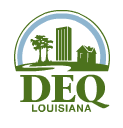 ASBESTOS NEGATIVE DECLARATIONDEMOLITION NOTIFICATION FORM AAC-2(b)ASBESTOS NEGATIVE DECLARATIONDEMOLITION NOTIFICATION FORM AAC-2(b)ASBESTOS NEGATIVE DECLARATIONDEMOLITION NOTIFICATION FORM AAC-2(b)ASBESTOS NEGATIVE DECLARATIONDEMOLITION NOTIFICATION FORM AAC-2(b)ASBESTOS NEGATIVE DECLARATIONDEMOLITION NOTIFICATION FORM AAC-2(b)ASBESTOS NEGATIVE DECLARATIONDEMOLITION NOTIFICATION FORM AAC-2(b)ASBESTOS NEGATIVE DECLARATIONDEMOLITION NOTIFICATION FORM AAC-2(b)ASBESTOS NEGATIVE DECLARATIONDEMOLITION NOTIFICATION FORM AAC-2(b)ASBESTOS NEGATIVE DECLARATIONDEMOLITION NOTIFICATION FORM AAC-2(b)ASBESTOS NEGATIVE DECLARATIONDEMOLITION NOTIFICATION FORM AAC-2(b)ASBESTOS NEGATIVE DECLARATIONDEMOLITION NOTIFICATION FORM AAC-2(b)ASBESTOS NEGATIVE DECLARATIONDEMOLITION NOTIFICATION FORM AAC-2(b)ASBESTOS NEGATIVE DECLARATIONDEMOLITION NOTIFICATION FORM AAC-2(b)ASBESTOS NEGATIVE DECLARATIONDEMOLITION NOTIFICATION FORM AAC-2(b)ASBESTOS NEGATIVE DECLARATIONDEMOLITION NOTIFICATION FORM AAC-2(b)ASBESTOS NEGATIVE DECLARATIONDEMOLITION NOTIFICATION FORM AAC-2(b)ASBESTOS NEGATIVE DECLARATIONDEMOLITION NOTIFICATION FORM AAC-2(b)ASBESTOS NEGATIVE DECLARATIONDEMOLITION NOTIFICATION FORM AAC-2(b)ASBESTOS NEGATIVE DECLARATIONDEMOLITION NOTIFICATION FORM AAC-2(b)ASBESTOS NEGATIVE DECLARATIONDEMOLITION NOTIFICATION FORM AAC-2(b)ASBESTOS NEGATIVE DECLARATIONDEMOLITION NOTIFICATION FORM AAC-2(b)ASBESTOS NEGATIVE DECLARATIONDEMOLITION NOTIFICATION FORM AAC-2(b)ASBESTOS NEGATIVE DECLARATIONDEMOLITION NOTIFICATION FORM AAC-2(b)ASBESTOS NEGATIVE DECLARATIONDEMOLITION NOTIFICATION FORM AAC-2(b)ASBESTOS NEGATIVE DECLARATIONDEMOLITION NOTIFICATION FORM AAC-2(b)ASBESTOS NEGATIVE DECLARATIONDEMOLITION NOTIFICATION FORM AAC-2(b)Louisiana Department of Environmental QualityOffice of Environmental ServicesPublic Participation and Permit Support DivisionNotifications and Accreditations SectionPhone (225) 219-3244     Louisiana Department of Environmental QualityOffice of Environmental ServicesPublic Participation and Permit Support DivisionNotifications and Accreditations SectionPhone (225) 219-3244     Louisiana Department of Environmental QualityOffice of Environmental ServicesPublic Participation and Permit Support DivisionNotifications and Accreditations SectionPhone (225) 219-3244     Louisiana Department of Environmental QualityOffice of Environmental ServicesPublic Participation and Permit Support DivisionNotifications and Accreditations SectionPhone (225) 219-3244     Louisiana Department of Environmental QualityOffice of Environmental ServicesPublic Participation and Permit Support DivisionNotifications and Accreditations SectionPhone (225) 219-3244     Louisiana Department of Environmental QualityOffice of Environmental ServicesPublic Participation and Permit Support DivisionNotifications and Accreditations SectionPhone (225) 219-3244     Louisiana Department of Environmental QualityOffice of Environmental ServicesPublic Participation and Permit Support DivisionNotifications and Accreditations SectionPhone (225) 219-3244     Louisiana Department of Environmental QualityOffice of Environmental ServicesPublic Participation and Permit Support DivisionNotifications and Accreditations SectionPhone (225) 219-3244     Louisiana Department of Environmental QualityOffice of Environmental ServicesPublic Participation and Permit Support DivisionNotifications and Accreditations SectionPhone (225) 219-3244     Louisiana Department of Environmental QualityOffice of Environmental ServicesPublic Participation and Permit Support DivisionNotifications and Accreditations SectionPhone (225) 219-3244     Louisiana Department of Environmental QualityOffice of Environmental ServicesPublic Participation and Permit Support DivisionNotifications and Accreditations SectionPhone (225) 219-3244     Louisiana Department of Environmental QualityOffice of Environmental ServicesPublic Participation and Permit Support DivisionNotifications and Accreditations SectionPhone (225) 219-3244     Louisiana Department of Environmental QualityOffice of Environmental ServicesPublic Participation and Permit Support DivisionNotifications and Accreditations SectionPhone (225) 219-3244     Louisiana Department of Environmental QualityOffice of Environmental ServicesPublic Participation and Permit Support DivisionNotifications and Accreditations SectionPhone (225) 219-3244     For LDEQ Use OnlyFor LDEQ Use OnlyFor LDEQ Use OnlyFor LDEQ Use OnlyFor LDEQ Use OnlyFor LDEQ Use OnlyFor LDEQ Use OnlyFor LDEQ Use OnlyLouisiana Department of Environmental QualityOffice of Environmental ServicesPublic Participation and Permit Support DivisionNotifications and Accreditations SectionPhone (225) 219-3244     Louisiana Department of Environmental QualityOffice of Environmental ServicesPublic Participation and Permit Support DivisionNotifications and Accreditations SectionPhone (225) 219-3244     Louisiana Department of Environmental QualityOffice of Environmental ServicesPublic Participation and Permit Support DivisionNotifications and Accreditations SectionPhone (225) 219-3244     Louisiana Department of Environmental QualityOffice of Environmental ServicesPublic Participation and Permit Support DivisionNotifications and Accreditations SectionPhone (225) 219-3244     Louisiana Department of Environmental QualityOffice of Environmental ServicesPublic Participation and Permit Support DivisionNotifications and Accreditations SectionPhone (225) 219-3244     Louisiana Department of Environmental QualityOffice of Environmental ServicesPublic Participation and Permit Support DivisionNotifications and Accreditations SectionPhone (225) 219-3244     Louisiana Department of Environmental QualityOffice of Environmental ServicesPublic Participation and Permit Support DivisionNotifications and Accreditations SectionPhone (225) 219-3244     Louisiana Department of Environmental QualityOffice of Environmental ServicesPublic Participation and Permit Support DivisionNotifications and Accreditations SectionPhone (225) 219-3244     Louisiana Department of Environmental QualityOffice of Environmental ServicesPublic Participation and Permit Support DivisionNotifications and Accreditations SectionPhone (225) 219-3244     Louisiana Department of Environmental QualityOffice of Environmental ServicesPublic Participation and Permit Support DivisionNotifications and Accreditations SectionPhone (225) 219-3244     Louisiana Department of Environmental QualityOffice of Environmental ServicesPublic Participation and Permit Support DivisionNotifications and Accreditations SectionPhone (225) 219-3244     Louisiana Department of Environmental QualityOffice of Environmental ServicesPublic Participation and Permit Support DivisionNotifications and Accreditations SectionPhone (225) 219-3244     Louisiana Department of Environmental QualityOffice of Environmental ServicesPublic Participation and Permit Support DivisionNotifications and Accreditations SectionPhone (225) 219-3244     Louisiana Department of Environmental QualityOffice of Environmental ServicesPublic Participation and Permit Support DivisionNotifications and Accreditations SectionPhone (225) 219-3244     A.I. No.A.I. No.A.I. No.A.I. No.A.I. No.Louisiana Department of Environmental QualityOffice of Environmental ServicesPublic Participation and Permit Support DivisionNotifications and Accreditations SectionPhone (225) 219-3244     Louisiana Department of Environmental QualityOffice of Environmental ServicesPublic Participation and Permit Support DivisionNotifications and Accreditations SectionPhone (225) 219-3244     Louisiana Department of Environmental QualityOffice of Environmental ServicesPublic Participation and Permit Support DivisionNotifications and Accreditations SectionPhone (225) 219-3244     Louisiana Department of Environmental QualityOffice of Environmental ServicesPublic Participation and Permit Support DivisionNotifications and Accreditations SectionPhone (225) 219-3244     Louisiana Department of Environmental QualityOffice of Environmental ServicesPublic Participation and Permit Support DivisionNotifications and Accreditations SectionPhone (225) 219-3244     Louisiana Department of Environmental QualityOffice of Environmental ServicesPublic Participation and Permit Support DivisionNotifications and Accreditations SectionPhone (225) 219-3244     Louisiana Department of Environmental QualityOffice of Environmental ServicesPublic Participation and Permit Support DivisionNotifications and Accreditations SectionPhone (225) 219-3244     Louisiana Department of Environmental QualityOffice of Environmental ServicesPublic Participation and Permit Support DivisionNotifications and Accreditations SectionPhone (225) 219-3244     Louisiana Department of Environmental QualityOffice of Environmental ServicesPublic Participation and Permit Support DivisionNotifications and Accreditations SectionPhone (225) 219-3244     Louisiana Department of Environmental QualityOffice of Environmental ServicesPublic Participation and Permit Support DivisionNotifications and Accreditations SectionPhone (225) 219-3244     Louisiana Department of Environmental QualityOffice of Environmental ServicesPublic Participation and Permit Support DivisionNotifications and Accreditations SectionPhone (225) 219-3244     Louisiana Department of Environmental QualityOffice of Environmental ServicesPublic Participation and Permit Support DivisionNotifications and Accreditations SectionPhone (225) 219-3244     Louisiana Department of Environmental QualityOffice of Environmental ServicesPublic Participation and Permit Support DivisionNotifications and Accreditations SectionPhone (225) 219-3244     Louisiana Department of Environmental QualityOffice of Environmental ServicesPublic Participation and Permit Support DivisionNotifications and Accreditations SectionPhone (225) 219-3244     Ck./Voucher No.Ck./Voucher No.Ck./Voucher No.Ck./Voucher No.Ck./Voucher No.N/AN/AN/ALouisiana Department of Environmental QualityOffice of Environmental ServicesPublic Participation and Permit Support DivisionNotifications and Accreditations SectionPhone (225) 219-3244     Louisiana Department of Environmental QualityOffice of Environmental ServicesPublic Participation and Permit Support DivisionNotifications and Accreditations SectionPhone (225) 219-3244     Louisiana Department of Environmental QualityOffice of Environmental ServicesPublic Participation and Permit Support DivisionNotifications and Accreditations SectionPhone (225) 219-3244     Louisiana Department of Environmental QualityOffice of Environmental ServicesPublic Participation and Permit Support DivisionNotifications and Accreditations SectionPhone (225) 219-3244     Louisiana Department of Environmental QualityOffice of Environmental ServicesPublic Participation and Permit Support DivisionNotifications and Accreditations SectionPhone (225) 219-3244     Louisiana Department of Environmental QualityOffice of Environmental ServicesPublic Participation and Permit Support DivisionNotifications and Accreditations SectionPhone (225) 219-3244     Louisiana Department of Environmental QualityOffice of Environmental ServicesPublic Participation and Permit Support DivisionNotifications and Accreditations SectionPhone (225) 219-3244     Louisiana Department of Environmental QualityOffice of Environmental ServicesPublic Participation and Permit Support DivisionNotifications and Accreditations SectionPhone (225) 219-3244     Louisiana Department of Environmental QualityOffice of Environmental ServicesPublic Participation and Permit Support DivisionNotifications and Accreditations SectionPhone (225) 219-3244     Louisiana Department of Environmental QualityOffice of Environmental ServicesPublic Participation and Permit Support DivisionNotifications and Accreditations SectionPhone (225) 219-3244     Louisiana Department of Environmental QualityOffice of Environmental ServicesPublic Participation and Permit Support DivisionNotifications and Accreditations SectionPhone (225) 219-3244     Louisiana Department of Environmental QualityOffice of Environmental ServicesPublic Participation and Permit Support DivisionNotifications and Accreditations SectionPhone (225) 219-3244     Louisiana Department of Environmental QualityOffice of Environmental ServicesPublic Participation and Permit Support DivisionNotifications and Accreditations SectionPhone (225) 219-3244     Louisiana Department of Environmental QualityOffice of Environmental ServicesPublic Participation and Permit Support DivisionNotifications and Accreditations SectionPhone (225) 219-3244     Amt. ReceivedAmt. ReceivedAmt. ReceivedAmt. ReceivedAmt. ReceivedN/AN/AN/ALouisiana Department of Environmental QualityOffice of Environmental ServicesPublic Participation and Permit Support DivisionNotifications and Accreditations SectionPhone (225) 219-3244     Louisiana Department of Environmental QualityOffice of Environmental ServicesPublic Participation and Permit Support DivisionNotifications and Accreditations SectionPhone (225) 219-3244     Louisiana Department of Environmental QualityOffice of Environmental ServicesPublic Participation and Permit Support DivisionNotifications and Accreditations SectionPhone (225) 219-3244     Louisiana Department of Environmental QualityOffice of Environmental ServicesPublic Participation and Permit Support DivisionNotifications and Accreditations SectionPhone (225) 219-3244     Louisiana Department of Environmental QualityOffice of Environmental ServicesPublic Participation and Permit Support DivisionNotifications and Accreditations SectionPhone (225) 219-3244     Louisiana Department of Environmental QualityOffice of Environmental ServicesPublic Participation and Permit Support DivisionNotifications and Accreditations SectionPhone (225) 219-3244     Louisiana Department of Environmental QualityOffice of Environmental ServicesPublic Participation and Permit Support DivisionNotifications and Accreditations SectionPhone (225) 219-3244     Louisiana Department of Environmental QualityOffice of Environmental ServicesPublic Participation and Permit Support DivisionNotifications and Accreditations SectionPhone (225) 219-3244     Louisiana Department of Environmental QualityOffice of Environmental ServicesPublic Participation and Permit Support DivisionNotifications and Accreditations SectionPhone (225) 219-3244     Louisiana Department of Environmental QualityOffice of Environmental ServicesPublic Participation and Permit Support DivisionNotifications and Accreditations SectionPhone (225) 219-3244     Louisiana Department of Environmental QualityOffice of Environmental ServicesPublic Participation and Permit Support DivisionNotifications and Accreditations SectionPhone (225) 219-3244     Louisiana Department of Environmental QualityOffice of Environmental ServicesPublic Participation and Permit Support DivisionNotifications and Accreditations SectionPhone (225) 219-3244     Louisiana Department of Environmental QualityOffice of Environmental ServicesPublic Participation and Permit Support DivisionNotifications and Accreditations SectionPhone (225) 219-3244     Louisiana Department of Environmental QualityOffice of Environmental ServicesPublic Participation and Permit Support DivisionNotifications and Accreditations SectionPhone (225) 219-3244     Postmark DatePostmark DatePostmark DatePostmark DatePostmark Date   Please type and complete all required sections.   Please type and complete all required sections.   Please type and complete all required sections.   Please type and complete all required sections.   Please type and complete all required sections.   Please type and complete all required sections.   Please type and complete all required sections.   Please type and complete all required sections.   Please type and complete all required sections.   Please type and complete all required sections.   Please type and complete all required sections.   Please type and complete all required sections.   Please type and complete all required sections.   Please type and complete all required sections.ADVF No.ADVF No.ADVF No.ADVF No.ADVF No.N/AN/AN/ANote:   This form is to be used only for renovations where greater than 64 square feet of floor tile is removed without the intent of making it Regulated Asbestos Containing Material (RACM) or when lab analysis of properly sampled material indicates:  that no Asbestos Containing Material (ACM) is present; that the ACM present is not RACM, and will not be made RACM by the demolition; or that RACM, including any ACM that will be made RACM by the demolition, is less than the thresholds below.  For all other demolitions, renovations, or asbestos contaminated debris activities, use Notification of Demolition and Renovation and Asbestos Contaminated Debris Activity Form AAC-2(a).Note:   This form is to be used only for renovations where greater than 64 square feet of floor tile is removed without the intent of making it Regulated Asbestos Containing Material (RACM) or when lab analysis of properly sampled material indicates:  that no Asbestos Containing Material (ACM) is present; that the ACM present is not RACM, and will not be made RACM by the demolition; or that RACM, including any ACM that will be made RACM by the demolition, is less than the thresholds below.  For all other demolitions, renovations, or asbestos contaminated debris activities, use Notification of Demolition and Renovation and Asbestos Contaminated Debris Activity Form AAC-2(a).Note:   This form is to be used only for renovations where greater than 64 square feet of floor tile is removed without the intent of making it Regulated Asbestos Containing Material (RACM) or when lab analysis of properly sampled material indicates:  that no Asbestos Containing Material (ACM) is present; that the ACM present is not RACM, and will not be made RACM by the demolition; or that RACM, including any ACM that will be made RACM by the demolition, is less than the thresholds below.  For all other demolitions, renovations, or asbestos contaminated debris activities, use Notification of Demolition and Renovation and Asbestos Contaminated Debris Activity Form AAC-2(a).Note:   This form is to be used only for renovations where greater than 64 square feet of floor tile is removed without the intent of making it Regulated Asbestos Containing Material (RACM) or when lab analysis of properly sampled material indicates:  that no Asbestos Containing Material (ACM) is present; that the ACM present is not RACM, and will not be made RACM by the demolition; or that RACM, including any ACM that will be made RACM by the demolition, is less than the thresholds below.  For all other demolitions, renovations, or asbestos contaminated debris activities, use Notification of Demolition and Renovation and Asbestos Contaminated Debris Activity Form AAC-2(a).Note:   This form is to be used only for renovations where greater than 64 square feet of floor tile is removed without the intent of making it Regulated Asbestos Containing Material (RACM) or when lab analysis of properly sampled material indicates:  that no Asbestos Containing Material (ACM) is present; that the ACM present is not RACM, and will not be made RACM by the demolition; or that RACM, including any ACM that will be made RACM by the demolition, is less than the thresholds below.  For all other demolitions, renovations, or asbestos contaminated debris activities, use Notification of Demolition and Renovation and Asbestos Contaminated Debris Activity Form AAC-2(a).Note:   This form is to be used only for renovations where greater than 64 square feet of floor tile is removed without the intent of making it Regulated Asbestos Containing Material (RACM) or when lab analysis of properly sampled material indicates:  that no Asbestos Containing Material (ACM) is present; that the ACM present is not RACM, and will not be made RACM by the demolition; or that RACM, including any ACM that will be made RACM by the demolition, is less than the thresholds below.  For all other demolitions, renovations, or asbestos contaminated debris activities, use Notification of Demolition and Renovation and Asbestos Contaminated Debris Activity Form AAC-2(a).Note:   This form is to be used only for renovations where greater than 64 square feet of floor tile is removed without the intent of making it Regulated Asbestos Containing Material (RACM) or when lab analysis of properly sampled material indicates:  that no Asbestos Containing Material (ACM) is present; that the ACM present is not RACM, and will not be made RACM by the demolition; or that RACM, including any ACM that will be made RACM by the demolition, is less than the thresholds below.  For all other demolitions, renovations, or asbestos contaminated debris activities, use Notification of Demolition and Renovation and Asbestos Contaminated Debris Activity Form AAC-2(a).Note:   This form is to be used only for renovations where greater than 64 square feet of floor tile is removed without the intent of making it Regulated Asbestos Containing Material (RACM) or when lab analysis of properly sampled material indicates:  that no Asbestos Containing Material (ACM) is present; that the ACM present is not RACM, and will not be made RACM by the demolition; or that RACM, including any ACM that will be made RACM by the demolition, is less than the thresholds below.  For all other demolitions, renovations, or asbestos contaminated debris activities, use Notification of Demolition and Renovation and Asbestos Contaminated Debris Activity Form AAC-2(a).Note:   This form is to be used only for renovations where greater than 64 square feet of floor tile is removed without the intent of making it Regulated Asbestos Containing Material (RACM) or when lab analysis of properly sampled material indicates:  that no Asbestos Containing Material (ACM) is present; that the ACM present is not RACM, and will not be made RACM by the demolition; or that RACM, including any ACM that will be made RACM by the demolition, is less than the thresholds below.  For all other demolitions, renovations, or asbestos contaminated debris activities, use Notification of Demolition and Renovation and Asbestos Contaminated Debris Activity Form AAC-2(a).Note:   This form is to be used only for renovations where greater than 64 square feet of floor tile is removed without the intent of making it Regulated Asbestos Containing Material (RACM) or when lab analysis of properly sampled material indicates:  that no Asbestos Containing Material (ACM) is present; that the ACM present is not RACM, and will not be made RACM by the demolition; or that RACM, including any ACM that will be made RACM by the demolition, is less than the thresholds below.  For all other demolitions, renovations, or asbestos contaminated debris activities, use Notification of Demolition and Renovation and Asbestos Contaminated Debris Activity Form AAC-2(a).Note:   This form is to be used only for renovations where greater than 64 square feet of floor tile is removed without the intent of making it Regulated Asbestos Containing Material (RACM) or when lab analysis of properly sampled material indicates:  that no Asbestos Containing Material (ACM) is present; that the ACM present is not RACM, and will not be made RACM by the demolition; or that RACM, including any ACM that will be made RACM by the demolition, is less than the thresholds below.  For all other demolitions, renovations, or asbestos contaminated debris activities, use Notification of Demolition and Renovation and Asbestos Contaminated Debris Activity Form AAC-2(a).Note:   This form is to be used only for renovations where greater than 64 square feet of floor tile is removed without the intent of making it Regulated Asbestos Containing Material (RACM) or when lab analysis of properly sampled material indicates:  that no Asbestos Containing Material (ACM) is present; that the ACM present is not RACM, and will not be made RACM by the demolition; or that RACM, including any ACM that will be made RACM by the demolition, is less than the thresholds below.  For all other demolitions, renovations, or asbestos contaminated debris activities, use Notification of Demolition and Renovation and Asbestos Contaminated Debris Activity Form AAC-2(a).Note:   This form is to be used only for renovations where greater than 64 square feet of floor tile is removed without the intent of making it Regulated Asbestos Containing Material (RACM) or when lab analysis of properly sampled material indicates:  that no Asbestos Containing Material (ACM) is present; that the ACM present is not RACM, and will not be made RACM by the demolition; or that RACM, including any ACM that will be made RACM by the demolition, is less than the thresholds below.  For all other demolitions, renovations, or asbestos contaminated debris activities, use Notification of Demolition and Renovation and Asbestos Contaminated Debris Activity Form AAC-2(a).Note:   This form is to be used only for renovations where greater than 64 square feet of floor tile is removed without the intent of making it Regulated Asbestos Containing Material (RACM) or when lab analysis of properly sampled material indicates:  that no Asbestos Containing Material (ACM) is present; that the ACM present is not RACM, and will not be made RACM by the demolition; or that RACM, including any ACM that will be made RACM by the demolition, is less than the thresholds below.  For all other demolitions, renovations, or asbestos contaminated debris activities, use Notification of Demolition and Renovation and Asbestos Contaminated Debris Activity Form AAC-2(a).Note:   This form is to be used only for renovations where greater than 64 square feet of floor tile is removed without the intent of making it Regulated Asbestos Containing Material (RACM) or when lab analysis of properly sampled material indicates:  that no Asbestos Containing Material (ACM) is present; that the ACM present is not RACM, and will not be made RACM by the demolition; or that RACM, including any ACM that will be made RACM by the demolition, is less than the thresholds below.  For all other demolitions, renovations, or asbestos contaminated debris activities, use Notification of Demolition and Renovation and Asbestos Contaminated Debris Activity Form AAC-2(a).Note:   This form is to be used only for renovations where greater than 64 square feet of floor tile is removed without the intent of making it Regulated Asbestos Containing Material (RACM) or when lab analysis of properly sampled material indicates:  that no Asbestos Containing Material (ACM) is present; that the ACM present is not RACM, and will not be made RACM by the demolition; or that RACM, including any ACM that will be made RACM by the demolition, is less than the thresholds below.  For all other demolitions, renovations, or asbestos contaminated debris activities, use Notification of Demolition and Renovation and Asbestos Contaminated Debris Activity Form AAC-2(a).Note:   This form is to be used only for renovations where greater than 64 square feet of floor tile is removed without the intent of making it Regulated Asbestos Containing Material (RACM) or when lab analysis of properly sampled material indicates:  that no Asbestos Containing Material (ACM) is present; that the ACM present is not RACM, and will not be made RACM by the demolition; or that RACM, including any ACM that will be made RACM by the demolition, is less than the thresholds below.  For all other demolitions, renovations, or asbestos contaminated debris activities, use Notification of Demolition and Renovation and Asbestos Contaminated Debris Activity Form AAC-2(a).Note:   This form is to be used only for renovations where greater than 64 square feet of floor tile is removed without the intent of making it Regulated Asbestos Containing Material (RACM) or when lab analysis of properly sampled material indicates:  that no Asbestos Containing Material (ACM) is present; that the ACM present is not RACM, and will not be made RACM by the demolition; or that RACM, including any ACM that will be made RACM by the demolition, is less than the thresholds below.  For all other demolitions, renovations, or asbestos contaminated debris activities, use Notification of Demolition and Renovation and Asbestos Contaminated Debris Activity Form AAC-2(a).Note:   This form is to be used only for renovations where greater than 64 square feet of floor tile is removed without the intent of making it Regulated Asbestos Containing Material (RACM) or when lab analysis of properly sampled material indicates:  that no Asbestos Containing Material (ACM) is present; that the ACM present is not RACM, and will not be made RACM by the demolition; or that RACM, including any ACM that will be made RACM by the demolition, is less than the thresholds below.  For all other demolitions, renovations, or asbestos contaminated debris activities, use Notification of Demolition and Renovation and Asbestos Contaminated Debris Activity Form AAC-2(a).Note:   This form is to be used only for renovations where greater than 64 square feet of floor tile is removed without the intent of making it Regulated Asbestos Containing Material (RACM) or when lab analysis of properly sampled material indicates:  that no Asbestos Containing Material (ACM) is present; that the ACM present is not RACM, and will not be made RACM by the demolition; or that RACM, including any ACM that will be made RACM by the demolition, is less than the thresholds below.  For all other demolitions, renovations, or asbestos contaminated debris activities, use Notification of Demolition and Renovation and Asbestos Contaminated Debris Activity Form AAC-2(a).Note:   This form is to be used only for renovations where greater than 64 square feet of floor tile is removed without the intent of making it Regulated Asbestos Containing Material (RACM) or when lab analysis of properly sampled material indicates:  that no Asbestos Containing Material (ACM) is present; that the ACM present is not RACM, and will not be made RACM by the demolition; or that RACM, including any ACM that will be made RACM by the demolition, is less than the thresholds below.  For all other demolitions, renovations, or asbestos contaminated debris activities, use Notification of Demolition and Renovation and Asbestos Contaminated Debris Activity Form AAC-2(a).Note:   This form is to be used only for renovations where greater than 64 square feet of floor tile is removed without the intent of making it Regulated Asbestos Containing Material (RACM) or when lab analysis of properly sampled material indicates:  that no Asbestos Containing Material (ACM) is present; that the ACM present is not RACM, and will not be made RACM by the demolition; or that RACM, including any ACM that will be made RACM by the demolition, is less than the thresholds below.  For all other demolitions, renovations, or asbestos contaminated debris activities, use Notification of Demolition and Renovation and Asbestos Contaminated Debris Activity Form AAC-2(a).Note:   This form is to be used only for renovations where greater than 64 square feet of floor tile is removed without the intent of making it Regulated Asbestos Containing Material (RACM) or when lab analysis of properly sampled material indicates:  that no Asbestos Containing Material (ACM) is present; that the ACM present is not RACM, and will not be made RACM by the demolition; or that RACM, including any ACM that will be made RACM by the demolition, is less than the thresholds below.  For all other demolitions, renovations, or asbestos contaminated debris activities, use Notification of Demolition and Renovation and Asbestos Contaminated Debris Activity Form AAC-2(a).Note:   This form is to be used only for renovations where greater than 64 square feet of floor tile is removed without the intent of making it Regulated Asbestos Containing Material (RACM) or when lab analysis of properly sampled material indicates:  that no Asbestos Containing Material (ACM) is present; that the ACM present is not RACM, and will not be made RACM by the demolition; or that RACM, including any ACM that will be made RACM by the demolition, is less than the thresholds below.  For all other demolitions, renovations, or asbestos contaminated debris activities, use Notification of Demolition and Renovation and Asbestos Contaminated Debris Activity Form AAC-2(a).Note:   This form is to be used only for renovations where greater than 64 square feet of floor tile is removed without the intent of making it Regulated Asbestos Containing Material (RACM) or when lab analysis of properly sampled material indicates:  that no Asbestos Containing Material (ACM) is present; that the ACM present is not RACM, and will not be made RACM by the demolition; or that RACM, including any ACM that will be made RACM by the demolition, is less than the thresholds below.  For all other demolitions, renovations, or asbestos contaminated debris activities, use Notification of Demolition and Renovation and Asbestos Contaminated Debris Activity Form AAC-2(a).Note:   This form is to be used only for renovations where greater than 64 square feet of floor tile is removed without the intent of making it Regulated Asbestos Containing Material (RACM) or when lab analysis of properly sampled material indicates:  that no Asbestos Containing Material (ACM) is present; that the ACM present is not RACM, and will not be made RACM by the demolition; or that RACM, including any ACM that will be made RACM by the demolition, is less than the thresholds below.  For all other demolitions, renovations, or asbestos contaminated debris activities, use Notification of Demolition and Renovation and Asbestos Contaminated Debris Activity Form AAC-2(a).Note:   This form is to be used only for renovations where greater than 64 square feet of floor tile is removed without the intent of making it Regulated Asbestos Containing Material (RACM) or when lab analysis of properly sampled material indicates:  that no Asbestos Containing Material (ACM) is present; that the ACM present is not RACM, and will not be made RACM by the demolition; or that RACM, including any ACM that will be made RACM by the demolition, is less than the thresholds below.  For all other demolitions, renovations, or asbestos contaminated debris activities, use Notification of Demolition and Renovation and Asbestos Contaminated Debris Activity Form AAC-2(a).  Emergency      Note:  Emergency notification is allowable only for a sudden, unexpected event that would cause an unsafe condition (or health hazard), equipment damage, or would pose an unreasonable financial burden, per LAC 33:III.5151.F.2.d.xvi.  Emergency      Note:  Emergency notification is allowable only for a sudden, unexpected event that would cause an unsafe condition (or health hazard), equipment damage, or would pose an unreasonable financial burden, per LAC 33:III.5151.F.2.d.xvi.  Emergency      Note:  Emergency notification is allowable only for a sudden, unexpected event that would cause an unsafe condition (or health hazard), equipment damage, or would pose an unreasonable financial burden, per LAC 33:III.5151.F.2.d.xvi.  Emergency      Note:  Emergency notification is allowable only for a sudden, unexpected event that would cause an unsafe condition (or health hazard), equipment damage, or would pose an unreasonable financial burden, per LAC 33:III.5151.F.2.d.xvi.  Emergency      Note:  Emergency notification is allowable only for a sudden, unexpected event that would cause an unsafe condition (or health hazard), equipment damage, or would pose an unreasonable financial burden, per LAC 33:III.5151.F.2.d.xvi.  Emergency      Note:  Emergency notification is allowable only for a sudden, unexpected event that would cause an unsafe condition (or health hazard), equipment damage, or would pose an unreasonable financial burden, per LAC 33:III.5151.F.2.d.xvi.  Emergency      Note:  Emergency notification is allowable only for a sudden, unexpected event that would cause an unsafe condition (or health hazard), equipment damage, or would pose an unreasonable financial burden, per LAC 33:III.5151.F.2.d.xvi.  Emergency      Note:  Emergency notification is allowable only for a sudden, unexpected event that would cause an unsafe condition (or health hazard), equipment damage, or would pose an unreasonable financial burden, per LAC 33:III.5151.F.2.d.xvi.  Emergency      Note:  Emergency notification is allowable only for a sudden, unexpected event that would cause an unsafe condition (or health hazard), equipment damage, or would pose an unreasonable financial burden, per LAC 33:III.5151.F.2.d.xvi.  Emergency      Note:  Emergency notification is allowable only for a sudden, unexpected event that would cause an unsafe condition (or health hazard), equipment damage, or would pose an unreasonable financial burden, per LAC 33:III.5151.F.2.d.xvi.  Emergency      Note:  Emergency notification is allowable only for a sudden, unexpected event that would cause an unsafe condition (or health hazard), equipment damage, or would pose an unreasonable financial burden, per LAC 33:III.5151.F.2.d.xvi.  Emergency      Note:  Emergency notification is allowable only for a sudden, unexpected event that would cause an unsafe condition (or health hazard), equipment damage, or would pose an unreasonable financial burden, per LAC 33:III.5151.F.2.d.xvi.  Emergency      Note:  Emergency notification is allowable only for a sudden, unexpected event that would cause an unsafe condition (or health hazard), equipment damage, or would pose an unreasonable financial burden, per LAC 33:III.5151.F.2.d.xvi.  Emergency      Note:  Emergency notification is allowable only for a sudden, unexpected event that would cause an unsafe condition (or health hazard), equipment damage, or would pose an unreasonable financial burden, per LAC 33:III.5151.F.2.d.xvi.  Emergency      Note:  Emergency notification is allowable only for a sudden, unexpected event that would cause an unsafe condition (or health hazard), equipment damage, or would pose an unreasonable financial burden, per LAC 33:III.5151.F.2.d.xvi.  Emergency      Note:  Emergency notification is allowable only for a sudden, unexpected event that would cause an unsafe condition (or health hazard), equipment damage, or would pose an unreasonable financial burden, per LAC 33:III.5151.F.2.d.xvi.  Emergency      Note:  Emergency notification is allowable only for a sudden, unexpected event that would cause an unsafe condition (or health hazard), equipment damage, or would pose an unreasonable financial burden, per LAC 33:III.5151.F.2.d.xvi.  Emergency      Note:  Emergency notification is allowable only for a sudden, unexpected event that would cause an unsafe condition (or health hazard), equipment damage, or would pose an unreasonable financial burden, per LAC 33:III.5151.F.2.d.xvi.  Emergency      Note:  Emergency notification is allowable only for a sudden, unexpected event that would cause an unsafe condition (or health hazard), equipment damage, or would pose an unreasonable financial burden, per LAC 33:III.5151.F.2.d.xvi.  Emergency      Note:  Emergency notification is allowable only for a sudden, unexpected event that would cause an unsafe condition (or health hazard), equipment damage, or would pose an unreasonable financial burden, per LAC 33:III.5151.F.2.d.xvi.  Emergency      Note:  Emergency notification is allowable only for a sudden, unexpected event that would cause an unsafe condition (or health hazard), equipment damage, or would pose an unreasonable financial burden, per LAC 33:III.5151.F.2.d.xvi.  Emergency      Note:  Emergency notification is allowable only for a sudden, unexpected event that would cause an unsafe condition (or health hazard), equipment damage, or would pose an unreasonable financial burden, per LAC 33:III.5151.F.2.d.xvi.  Emergency      Note:  Emergency notification is allowable only for a sudden, unexpected event that would cause an unsafe condition (or health hazard), equipment damage, or would pose an unreasonable financial burden, per LAC 33:III.5151.F.2.d.xvi.  Emergency      Note:  Emergency notification is allowable only for a sudden, unexpected event that would cause an unsafe condition (or health hazard), equipment damage, or would pose an unreasonable financial burden, per LAC 33:III.5151.F.2.d.xvi.  Emergency      Note:  Emergency notification is allowable only for a sudden, unexpected event that would cause an unsafe condition (or health hazard), equipment damage, or would pose an unreasonable financial burden, per LAC 33:III.5151.F.2.d.xvi.  Emergency      Note:  Emergency notification is allowable only for a sudden, unexpected event that would cause an unsafe condition (or health hazard), equipment damage, or would pose an unreasonable financial burden, per LAC 33:III.5151.F.2.d.xvi.  Emergency      Note:  Emergency notification is allowable only for a sudden, unexpected event that would cause an unsafe condition (or health hazard), equipment damage, or would pose an unreasonable financial burden, per LAC 33:III.5151.F.2.d.xvi.Type of NotificationType of NotificationType of Notification  Renovations where > 64 square feet of floor tile is removed without the intent of making it RACM  Renovations where > 64 square feet of floor tile is removed without the intent of making it RACM  Renovations where > 64 square feet of floor tile is removed without the intent of making it RACM  Renovations where > 64 square feet of floor tile is removed without the intent of making it RACM  Renovations where > 64 square feet of floor tile is removed without the intent of making it RACM  Renovations where > 64 square feet of floor tile is removed without the intent of making it RACM  Renovations where > 64 square feet of floor tile is removed without the intent of making it RACM  Renovations where > 64 square feet of floor tile is removed without the intent of making it RACM  Renovations where > 64 square feet of floor tile is removed without the intent of making it RACM  Renovations where > 64 square feet of floor tile is removed without the intent of making it RACM  Renovations where > 64 square feet of floor tile is removed without the intent of making it RACMEstablished Thresholds per LAC 33:III.5151.F.1.Combined amount of RACM is less than:  •   60 linear feet on pipes; •   64 square feet on other facility components;  or •   27 cubic feet off facility components where length or area could not be measured previouslyEstablished Thresholds per LAC 33:III.5151.F.1.Combined amount of RACM is less than:  •   60 linear feet on pipes; •   64 square feet on other facility components;  or •   27 cubic feet off facility components where length or area could not be measured previouslyEstablished Thresholds per LAC 33:III.5151.F.1.Combined amount of RACM is less than:  •   60 linear feet on pipes; •   64 square feet on other facility components;  or •   27 cubic feet off facility components where length or area could not be measured previouslyEstablished Thresholds per LAC 33:III.5151.F.1.Combined amount of RACM is less than:  •   60 linear feet on pipes; •   64 square feet on other facility components;  or •   27 cubic feet off facility components where length or area could not be measured previouslyEstablished Thresholds per LAC 33:III.5151.F.1.Combined amount of RACM is less than:  •   60 linear feet on pipes; •   64 square feet on other facility components;  or •   27 cubic feet off facility components where length or area could not be measured previouslyEstablished Thresholds per LAC 33:III.5151.F.1.Combined amount of RACM is less than:  •   60 linear feet on pipes; •   64 square feet on other facility components;  or •   27 cubic feet off facility components where length or area could not be measured previouslyEstablished Thresholds per LAC 33:III.5151.F.1.Combined amount of RACM is less than:  •   60 linear feet on pipes; •   64 square feet on other facility components;  or •   27 cubic feet off facility components where length or area could not be measured previouslyEstablished Thresholds per LAC 33:III.5151.F.1.Combined amount of RACM is less than:  •   60 linear feet on pipes; •   64 square feet on other facility components;  or •   27 cubic feet off facility components where length or area could not be measured previouslyEstablished Thresholds per LAC 33:III.5151.F.1.Combined amount of RACM is less than:  •   60 linear feet on pipes; •   64 square feet on other facility components;  or •   27 cubic feet off facility components where length or area could not be measured previouslyEstablished Thresholds per LAC 33:III.5151.F.1.Combined amount of RACM is less than:  •   60 linear feet on pipes; •   64 square feet on other facility components;  or •   27 cubic feet off facility components where length or area could not be measured previouslyEstablished Thresholds per LAC 33:III.5151.F.1.Combined amount of RACM is less than:  •   60 linear feet on pipes; •   64 square feet on other facility components;  or •   27 cubic feet off facility components where length or area could not be measured previouslyEstablished Thresholds per LAC 33:III.5151.F.1.Combined amount of RACM is less than:  •   60 linear feet on pipes; •   64 square feet on other facility components;  or •   27 cubic feet off facility components where length or area could not be measured previouslyEstablished Thresholds per LAC 33:III.5151.F.1.Combined amount of RACM is less than:  •   60 linear feet on pipes; •   64 square feet on other facility components;  or •   27 cubic feet off facility components where length or area could not be measured previously  No ACM present  No ACM present  No ACM present  No ACM present  No ACM present  No ACM present  No ACM present  No ACM present  No ACM present  No ACM present  No ACM presentEstablished Thresholds per LAC 33:III.5151.F.1.Combined amount of RACM is less than:  •   60 linear feet on pipes; •   64 square feet on other facility components;  or •   27 cubic feet off facility components where length or area could not be measured previouslyEstablished Thresholds per LAC 33:III.5151.F.1.Combined amount of RACM is less than:  •   60 linear feet on pipes; •   64 square feet on other facility components;  or •   27 cubic feet off facility components where length or area could not be measured previouslyEstablished Thresholds per LAC 33:III.5151.F.1.Combined amount of RACM is less than:  •   60 linear feet on pipes; •   64 square feet on other facility components;  or •   27 cubic feet off facility components where length or area could not be measured previouslyEstablished Thresholds per LAC 33:III.5151.F.1.Combined amount of RACM is less than:  •   60 linear feet on pipes; •   64 square feet on other facility components;  or •   27 cubic feet off facility components where length or area could not be measured previouslyEstablished Thresholds per LAC 33:III.5151.F.1.Combined amount of RACM is less than:  •   60 linear feet on pipes; •   64 square feet on other facility components;  or •   27 cubic feet off facility components where length or area could not be measured previouslyEstablished Thresholds per LAC 33:III.5151.F.1.Combined amount of RACM is less than:  •   60 linear feet on pipes; •   64 square feet on other facility components;  or •   27 cubic feet off facility components where length or area could not be measured previouslyEstablished Thresholds per LAC 33:III.5151.F.1.Combined amount of RACM is less than:  •   60 linear feet on pipes; •   64 square feet on other facility components;  or •   27 cubic feet off facility components where length or area could not be measured previouslyEstablished Thresholds per LAC 33:III.5151.F.1.Combined amount of RACM is less than:  •   60 linear feet on pipes; •   64 square feet on other facility components;  or •   27 cubic feet off facility components where length or area could not be measured previouslyEstablished Thresholds per LAC 33:III.5151.F.1.Combined amount of RACM is less than:  •   60 linear feet on pipes; •   64 square feet on other facility components;  or •   27 cubic feet off facility components where length or area could not be measured previouslyEstablished Thresholds per LAC 33:III.5151.F.1.Combined amount of RACM is less than:  •   60 linear feet on pipes; •   64 square feet on other facility components;  or •   27 cubic feet off facility components where length or area could not be measured previouslyEstablished Thresholds per LAC 33:III.5151.F.1.Combined amount of RACM is less than:  •   60 linear feet on pipes; •   64 square feet on other facility components;  or •   27 cubic feet off facility components where length or area could not be measured previouslyEstablished Thresholds per LAC 33:III.5151.F.1.Combined amount of RACM is less than:  •   60 linear feet on pipes; •   64 square feet on other facility components;  or •   27 cubic feet off facility components where length or area could not be measured previouslyEstablished Thresholds per LAC 33:III.5151.F.1.Combined amount of RACM is less than:  •   60 linear feet on pipes; •   64 square feet on other facility components;  or •   27 cubic feet off facility components where length or area could not be measured previously  ACM present is not RACM and will not be made RACM by the demolition.  ACM present is not RACM and will not be made RACM by the demolition.  ACM present is not RACM and will not be made RACM by the demolition.  ACM present is not RACM and will not be made RACM by the demolition.  ACM present is not RACM and will not be made RACM by the demolition.  ACM present is not RACM and will not be made RACM by the demolition.  ACM present is not RACM and will not be made RACM by the demolition.  ACM present is not RACM and will not be made RACM by the demolition.  ACM present is not RACM and will not be made RACM by the demolition.  ACM present is not RACM and will not be made RACM by the demolition.  ACM present is not RACM and will not be made RACM by the demolition.Established Thresholds per LAC 33:III.5151.F.1.Combined amount of RACM is less than:  •   60 linear feet on pipes; •   64 square feet on other facility components;  or •   27 cubic feet off facility components where length or area could not be measured previouslyEstablished Thresholds per LAC 33:III.5151.F.1.Combined amount of RACM is less than:  •   60 linear feet on pipes; •   64 square feet on other facility components;  or •   27 cubic feet off facility components where length or area could not be measured previouslyEstablished Thresholds per LAC 33:III.5151.F.1.Combined amount of RACM is less than:  •   60 linear feet on pipes; •   64 square feet on other facility components;  or •   27 cubic feet off facility components where length or area could not be measured previouslyEstablished Thresholds per LAC 33:III.5151.F.1.Combined amount of RACM is less than:  •   60 linear feet on pipes; •   64 square feet on other facility components;  or •   27 cubic feet off facility components where length or area could not be measured previouslyEstablished Thresholds per LAC 33:III.5151.F.1.Combined amount of RACM is less than:  •   60 linear feet on pipes; •   64 square feet on other facility components;  or •   27 cubic feet off facility components where length or area could not be measured previouslyEstablished Thresholds per LAC 33:III.5151.F.1.Combined amount of RACM is less than:  •   60 linear feet on pipes; •   64 square feet on other facility components;  or •   27 cubic feet off facility components where length or area could not be measured previouslyEstablished Thresholds per LAC 33:III.5151.F.1.Combined amount of RACM is less than:  •   60 linear feet on pipes; •   64 square feet on other facility components;  or •   27 cubic feet off facility components where length or area could not be measured previouslyEstablished Thresholds per LAC 33:III.5151.F.1.Combined amount of RACM is less than:  •   60 linear feet on pipes; •   64 square feet on other facility components;  or •   27 cubic feet off facility components where length or area could not be measured previouslyEstablished Thresholds per LAC 33:III.5151.F.1.Combined amount of RACM is less than:  •   60 linear feet on pipes; •   64 square feet on other facility components;  or •   27 cubic feet off facility components where length or area could not be measured previouslyEstablished Thresholds per LAC 33:III.5151.F.1.Combined amount of RACM is less than:  •   60 linear feet on pipes; •   64 square feet on other facility components;  or •   27 cubic feet off facility components where length or area could not be measured previouslyEstablished Thresholds per LAC 33:III.5151.F.1.Combined amount of RACM is less than:  •   60 linear feet on pipes; •   64 square feet on other facility components;  or •   27 cubic feet off facility components where length or area could not be measured previouslyEstablished Thresholds per LAC 33:III.5151.F.1.Combined amount of RACM is less than:  •   60 linear feet on pipes; •   64 square feet on other facility components;  or •   27 cubic feet off facility components where length or area could not be measured previouslyEstablished Thresholds per LAC 33:III.5151.F.1.Combined amount of RACM is less than:  •   60 linear feet on pipes; •   64 square feet on other facility components;  or •   27 cubic feet off facility components where length or area could not be measured previously  RACM, or ACM that will be made RACM, is less than the established thresholds (see right)  RACM, or ACM that will be made RACM, is less than the established thresholds (see right)  RACM, or ACM that will be made RACM, is less than the established thresholds (see right)  RACM, or ACM that will be made RACM, is less than the established thresholds (see right)  RACM, or ACM that will be made RACM, is less than the established thresholds (see right)  RACM, or ACM that will be made RACM, is less than the established thresholds (see right)  RACM, or ACM that will be made RACM, is less than the established thresholds (see right)  RACM, or ACM that will be made RACM, is less than the established thresholds (see right)  RACM, or ACM that will be made RACM, is less than the established thresholds (see right)  RACM, or ACM that will be made RACM, is less than the established thresholds (see right)  RACM, or ACM that will be made RACM, is less than the established thresholds (see right)Established Thresholds per LAC 33:III.5151.F.1.Combined amount of RACM is less than:  •   60 linear feet on pipes; •   64 square feet on other facility components;  or •   27 cubic feet off facility components where length or area could not be measured previouslyEstablished Thresholds per LAC 33:III.5151.F.1.Combined amount of RACM is less than:  •   60 linear feet on pipes; •   64 square feet on other facility components;  or •   27 cubic feet off facility components where length or area could not be measured previouslyEstablished Thresholds per LAC 33:III.5151.F.1.Combined amount of RACM is less than:  •   60 linear feet on pipes; •   64 square feet on other facility components;  or •   27 cubic feet off facility components where length or area could not be measured previouslyEstablished Thresholds per LAC 33:III.5151.F.1.Combined amount of RACM is less than:  •   60 linear feet on pipes; •   64 square feet on other facility components;  or •   27 cubic feet off facility components where length or area could not be measured previouslyEstablished Thresholds per LAC 33:III.5151.F.1.Combined amount of RACM is less than:  •   60 linear feet on pipes; •   64 square feet on other facility components;  or •   27 cubic feet off facility components where length or area could not be measured previouslyEstablished Thresholds per LAC 33:III.5151.F.1.Combined amount of RACM is less than:  •   60 linear feet on pipes; •   64 square feet on other facility components;  or •   27 cubic feet off facility components where length or area could not be measured previouslyEstablished Thresholds per LAC 33:III.5151.F.1.Combined amount of RACM is less than:  •   60 linear feet on pipes; •   64 square feet on other facility components;  or •   27 cubic feet off facility components where length or area could not be measured previouslyEstablished Thresholds per LAC 33:III.5151.F.1.Combined amount of RACM is less than:  •   60 linear feet on pipes; •   64 square feet on other facility components;  or •   27 cubic feet off facility components where length or area could not be measured previouslyEstablished Thresholds per LAC 33:III.5151.F.1.Combined amount of RACM is less than:  •   60 linear feet on pipes; •   64 square feet on other facility components;  or •   27 cubic feet off facility components where length or area could not be measured previouslyEstablished Thresholds per LAC 33:III.5151.F.1.Combined amount of RACM is less than:  •   60 linear feet on pipes; •   64 square feet on other facility components;  or •   27 cubic feet off facility components where length or area could not be measured previouslyEstablished Thresholds per LAC 33:III.5151.F.1.Combined amount of RACM is less than:  •   60 linear feet on pipes; •   64 square feet on other facility components;  or •   27 cubic feet off facility components where length or area could not be measured previouslyEstablished Thresholds per LAC 33:III.5151.F.1.Combined amount of RACM is less than:  •   60 linear feet on pipes; •   64 square feet on other facility components;  or •   27 cubic feet off facility components where length or area could not be measured previouslyEstablished Thresholds per LAC 33:III.5151.F.1.Combined amount of RACM is less than:  •   60 linear feet on pipes; •   64 square feet on other facility components;  or •   27 cubic feet off facility components where length or area could not be measured previouslyType of OperationType of OperationType of Operation   Demo  (allowable only if structure contains no RACM or contains RACM below established thresholds) (See Section I, above)       Demo  (allowable only if structure contains no RACM or contains RACM below established thresholds) (See Section I, above)       Demo  (allowable only if structure contains no RACM or contains RACM below established thresholds) (See Section I, above)       Demo  (allowable only if structure contains no RACM or contains RACM below established thresholds) (See Section I, above)       Demo  (allowable only if structure contains no RACM or contains RACM below established thresholds) (See Section I, above)       Demo  (allowable only if structure contains no RACM or contains RACM below established thresholds) (See Section I, above)       Demo  (allowable only if structure contains no RACM or contains RACM below established thresholds) (See Section I, above)       Demo  (allowable only if structure contains no RACM or contains RACM below established thresholds) (See Section I, above)       Demo  (allowable only if structure contains no RACM or contains RACM below established thresholds) (See Section I, above)       Demo  (allowable only if structure contains no RACM or contains RACM below established thresholds) (See Section I, above)       Demo  (allowable only if structure contains no RACM or contains RACM below established thresholds) (See Section I, above)       Demo  (allowable only if structure contains no RACM or contains RACM below established thresholds) (See Section I, above)       Demo  (allowable only if structure contains no RACM or contains RACM below established thresholds) (See Section I, above)       Demo  (allowable only if structure contains no RACM or contains RACM below established thresholds) (See Section I, above)       Demo  (allowable only if structure contains no RACM or contains RACM below established thresholds) (See Section I, above)       Demo  (allowable only if structure contains no RACM or contains RACM below established thresholds) (See Section I, above)       Demo  (allowable only if structure contains no RACM or contains RACM below established thresholds) (See Section I, above)       Demo  (allowable only if structure contains no RACM or contains RACM below established thresholds) (See Section I, above)       Demo  (allowable only if structure contains no RACM or contains RACM below established thresholds) (See Section I, above)       Demo  (allowable only if structure contains no RACM or contains RACM below established thresholds) (See Section I, above)       Demo  (allowable only if structure contains no RACM or contains RACM below established thresholds) (See Section I, above)       Demo  (allowable only if structure contains no RACM or contains RACM below established thresholds) (See Section I, above)       Demo  (allowable only if structure contains no RACM or contains RACM below established thresholds) (See Section I, above)       Demo  (allowable only if structure contains no RACM or contains RACM below established thresholds) (See Section I, above)    Is structure being demolished under order of a state or local government agency?           No              Yes  (Complete Sec. VIII)Is structure being demolished under order of a state or local government agency?           No              Yes  (Complete Sec. VIII)Is structure being demolished under order of a state or local government agency?           No              Yes  (Complete Sec. VIII)Is structure being demolished under order of a state or local government agency?           No              Yes  (Complete Sec. VIII)Is structure being demolished under order of a state or local government agency?           No              Yes  (Complete Sec. VIII)Is structure being demolished under order of a state or local government agency?           No              Yes  (Complete Sec. VIII)Is structure being demolished under order of a state or local government agency?           No              Yes  (Complete Sec. VIII)Is structure being demolished under order of a state or local government agency?           No              Yes  (Complete Sec. VIII)Is structure being demolished under order of a state or local government agency?           No              Yes  (Complete Sec. VIII)Is structure being demolished under order of a state or local government agency?           No              Yes  (Complete Sec. VIII)Is structure being demolished under order of a state or local government agency?           No              Yes  (Complete Sec. VIII)Is structure being demolished under order of a state or local government agency?           No              Yes  (Complete Sec. VIII)Is structure being demolished under order of a state or local government agency?           No              Yes  (Complete Sec. VIII)Is structure being demolished under order of a state or local government agency?           No              Yes  (Complete Sec. VIII)Is structure being demolished under order of a state or local government agency?           No              Yes  (Complete Sec. VIII)Is structure being demolished under order of a state or local government agency?           No              Yes  (Complete Sec. VIII)Is structure being demolished under order of a state or local government agency?           No              Yes  (Complete Sec. VIII)Is structure being demolished under order of a state or local government agency?           No              Yes  (Complete Sec. VIII)Is structure being demolished under order of a state or local government agency?           No              Yes  (Complete Sec. VIII)Is structure being demolished under order of a state or local government agency?           No              Yes  (Complete Sec. VIII)Is structure being demolished under order of a state or local government agency?           No              Yes  (Complete Sec. VIII)Is structure being demolished under order of a state or local government agency?           No              Yes  (Complete Sec. VIII)Is structure being demolished under order of a state or local government agency?           No              Yes  (Complete Sec. VIII)Is structure being demolished under order of a state or local government agency?           No              Yes  (Complete Sec. VIII)Is structure being demolished under order of a state or local government agency?           No              Yes  (Complete Sec. VIII)Is structure being demolished under order of a state or local government agency?           No              Yes  (Complete Sec. VIII)Is structure being demolished under order of a state or local government agency?           No              Yes  (Complete Sec. VIII)Facility DescriptionFacility DescriptionFacility DescriptionFacility DescriptionFacility DescriptionFacility DescriptionFacility DescriptionFacility DescriptionFacility DescriptionFacility DescriptionProject Designer La. Accreditation No.(schools & state bldgs, only)Project Designer La. Accreditation No.(schools & state bldgs, only)Project Designer La. Accreditation No.(schools & state bldgs, only)Project Designer La. Accreditation No.(schools & state bldgs, only)Project Designer La. Accreditation No.(schools & state bldgs, only)Project Designer La. Accreditation No.(schools & state bldgs, only)Project Designer La. Accreditation No.(schools & state bldgs, only)Project Designer La. Accreditation No.(schools & state bldgs, only)Project Designer La. Accreditation No.(schools & state bldgs, only)Project Designer La. Accreditation No.(schools & state bldgs, only)Project Designer La. Accreditation No.(schools & state bldgs, only)Project Designer La. Accreditation No.(schools & state bldgs, only)Project Designer La. Accreditation No.(schools & state bldgs, only)Project Designer La. Accreditation No.(schools & state bldgs, only)Project Designer La. Accreditation No.(schools & state bldgs, only)Project Designer La. Accreditation No.(schools & state bldgs, only)Facility NameFacility NameParishParishParishParishParishPhysical AddressPhysical AddressBuilding Size (sq.ft.)Building Size (sq.ft.)Building Size (sq.ft.)Building Size (sq.ft.)Building Size (sq.ft.)CityStateStateZipNo. FloorsNo. FloorsAge of Building (Yrs)Age of Building (Yrs)Age of Building (Yrs)Age of Building (Yrs)Age of Building (Yrs)Age of Building (Yrs)Age of Building (Yrs)Age of Building (Yrs)Age of Building (Yrs)Owner NameOwner NameLocation on site (Bldg, Floor, Room, etc.) where work is doneLocation on site (Bldg, Floor, Room, etc.) where work is doneLocation on site (Bldg, Floor, Room, etc.) where work is doneLocation on site (Bldg, Floor, Room, etc.) where work is doneLocation on site (Bldg, Floor, Room, etc.) where work is doneLocation on site (Bldg, Floor, Room, etc.) where work is doneLocation on site (Bldg, Floor, Room, etc.) where work is doneContact NameContact NameMailing AddressMailing AddressPresent Use School Residential School Residential School Residential School Residential School Residential State Bldg. Industrial State Bldg. Industrial State Bldg. Industrial Public/Commercial Installation Public/Commercial Installation Public/Commercial Installation Public/Commercial Installation Public/Commercial Installation Public/Commercial Installation Public/Commercial InstallationCityStateStateZipZipPresent Use School Residential School Residential School Residential School Residential School Residential State Bldg. Industrial State Bldg. Industrial State Bldg. Industrial Public/Commercial Installation Public/Commercial Installation Public/Commercial Installation Public/Commercial Installation Public/Commercial Installation Public/Commercial Installation Public/Commercial InstallationCityStateStateZipZip Other Other OtherCityStateStateZipZipContact PhoneContact Phone (          ) (          ) (          ) (          ) (          ) (          ) (          ) (          )Contact PhoneContact Phone (          ) (          ) (          ) (          ) (          ) (          ) (          ) (          )Prior Use School Residential School Residential School Residential School Residential School Residential State Bldg. Industrial State Bldg. Industrial State Bldg. Industrial Public/Commercial Installation Public/Commercial Installation Public/Commercial Installation Public/Commercial Installation Public/Commercial Installation Public/Commercial Installation Public/Commercial InstallationContact EmailContact EmailPrior Use School Residential School Residential School Residential School Residential School Residential State Bldg. Industrial State Bldg. Industrial State Bldg. Industrial Public/Commercial Installation Public/Commercial Installation Public/Commercial Installation Public/Commercial Installation Public/Commercial Installation Public/Commercial Installation Public/Commercial InstallationContact EmailContact Email Other Other OtherDetermination of No RACM Present /Amount of RACM Present is Below Established Thresholds for Demo Project (see Section I)Determination of No RACM Present /Amount of RACM Present is Below Established Thresholds for Demo Project (see Section I)Determination of No RACM Present /Amount of RACM Present is Below Established Thresholds for Demo Project (see Section I)Determination of No RACM Present /Amount of RACM Present is Below Established Thresholds for Demo Project (see Section I)Determination of No RACM Present /Amount of RACM Present is Below Established Thresholds for Demo Project (see Section I)Determination of No RACM Present /Amount of RACM Present is Below Established Thresholds for Demo Project (see Section I)Determination of No RACM Present /Amount of RACM Present is Below Established Thresholds for Demo Project (see Section I)Determination of No RACM Present /Amount of RACM Present is Below Established Thresholds for Demo Project (see Section I)Inspector’s NameInspector’s NameCertified Lab NameInspector’s Accreditation No.Inspector’s Accreditation No.Lab Accreditation No.Inspection Date (mm/dd/yy)Inspection Date (mm/dd/yy)Analysis Date (mm/dd/yy)Procedure, including analytical method, if appropriate, used to detect the presence of asbestos materialProcedure, including analytical method, if appropriate, used to detect the presence of asbestos materialProcedure, including analytical method, if appropriate, used to detect the presence of asbestos materialAttach the following copies:•  Signature page of inspection report for inspection date indicated (above)  •  Lab Analysis Report for analysis date indicated (above)•  Signature page of inspection report for inspection date indicated (above)  •  Lab Analysis Report for analysis date indicated (above)•  Signature page of inspection report for inspection date indicated (above)  •  Lab Analysis Report for analysis date indicated (above)•  Signature page of inspection report for inspection date indicated (above)  •  Lab Analysis Report for analysis date indicated (above)•  Signature page of inspection report for inspection date indicated (above)  •  Lab Analysis Report for analysis date indicated (above)•  Signature page of inspection report for inspection date indicated (above)  •  Lab Analysis Report for analysis date indicated (above)NOTE:  The Asbestos Negative Declaration Demo Notification Form AAC-2(b) will not be processed without these attachments.NOTE:  The Asbestos Negative Declaration Demo Notification Form AAC-2(b) will not be processed without these attachments.NOTE:  The Asbestos Negative Declaration Demo Notification Form AAC-2(b) will not be processed without these attachments.NOTE:  The Asbestos Negative Declaration Demo Notification Form AAC-2(b) will not be processed without these attachments.NOTE:  The Asbestos Negative Declaration Demo Notification Form AAC-2(b) will not be processed without these attachments.NOTE:  The Asbestos Negative Declaration Demo Notification Form AAC-2(b) will not be processed without these attachments.NOTE:  The Asbestos Negative Declaration Demo Notification Form AAC-2(b) will not be processed without these attachments.Asbestos Containing Material (ACM) Not to be Removed from Structure Prior to Demolition (if ACM is present)Asbestos Containing Material (ACM) Not to be Removed from Structure Prior to Demolition (if ACM is present)Asbestos Containing Material (ACM) Not to be Removed from Structure Prior to Demolition (if ACM is present)Asbestos Containing Material (ACM) Not to be Removed from Structure Prior to Demolition (if ACM is present)Asbestos Containing Material (ACM) Not to be Removed from Structure Prior to Demolition (if ACM is present)Asbestos Containing Material (ACM) Not to be Removed from Structure Prior to Demolition (if ACM is present)Asbestos Containing Material (ACM) Not to be Removed from Structure Prior to Demolition (if ACM is present)Asbestos Containing Material (ACM) Not to be Removed from Structure Prior to Demolition (if ACM is present)Asbestos Containing Material (ACM) Not to be Removed from Structure Prior to Demolition (if ACM is present)Asbestos Containing Material (ACM) Not to be Removed from Structure Prior to Demolition (if ACM is present)Asbestos Containing Material (ACM) Not to be Removed from Structure Prior to Demolition (if ACM is present)Asbestos Containing Material (ACM) Not to be Removed from Structure Prior to Demolition (if ACM is present)Asbestos Containing Material (ACM) Not to be Removed from Structure Prior to Demolition (if ACM is present)Asbestos Containing Material (ACM) Not to be Removed from Structure Prior to Demolition (if ACM is present)Asbestos Containing Material (ACM) Not to be Removed from Structure Prior to Demolition (if ACM is present)Asbestos Containing Material (ACM) Not to be Removed from Structure Prior to Demolition (if ACM is present)Asbestos Containing Material (ACM) Not to be Removed from Structure Prior to Demolition (if ACM is present)Asbestos Containing Material (ACM) Not to be Removed from Structure Prior to Demolition (if ACM is present)Asbestos Containing Material (ACM) Not to be Removed from Structure Prior to Demolition (if ACM is present)Asbestos Containing Material (ACM) Not to be Removed from Structure Prior to Demolition (if ACM is present)Asbestos Containing Material (ACM) Not to be Removed from Structure Prior to Demolition (if ACM is present)Asbestos Containing Material (ACM) Not to be Removed from Structure Prior to Demolition (if ACM is present)Asbestos Containing Material (ACM) Not to be Removed from Structure Prior to Demolition (if ACM is present)Asbestos Containing Material (ACM) Not to be Removed from Structure Prior to Demolition (if ACM is present)Asbestos Containing Material (ACM) Not to be Removed from Structure Prior to Demolition (if ACM is present)Asbestos Containing Material (ACM) Not to be Removed from Structure Prior to Demolition (if ACM is present)Asbestos Containing Material (ACM) Not to be Removed from Structure Prior to Demolition (if ACM is present)Asbestos Containing Material (ACM) Not to be Removed from Structure Prior to Demolition (if ACM is present)Asbestos Containing Material (ACM) Not to be Removed from Structure Prior to Demolition (if ACM is present)Asbestos Containing Material (ACM) Not to be Removed from Structure Prior to Demolition (if ACM is present)Asbestos Containing Material (ACM) Not to be Removed from Structure Prior to Demolition (if ACM is present)Asbestos Containing Material (ACM) Not to be Removed from Structure Prior to Demolition (if ACM is present)Asbestos Containing Material (ACM) Not to be Removed from Structure Prior to Demolition (if ACM is present)Asbestos Containing Material (ACM) Not to be Removed from Structure Prior to Demolition (if ACM is present)Asbestos Containing Material (ACM) Not to be Removed from Structure Prior to Demolition (if ACM is present)Asbestos Containing Material (ACM) Not to be Removed from Structure Prior to Demolition (if ACM is present)Asbestos Containing Material (ACM) Not to be Removed from Structure Prior to Demolition (if ACM is present)Asbestos Containing Material (ACM) Not to be Removed from Structure Prior to Demolition (if ACM is present)RACMRACMRACMRACMRACMRACMRACMRACMRACMRACMRACMRACMRACMRACMRACMRACMRACMRACMRACMRACMNon-regulated ACMNon-regulated ACMNon-regulated ACMNon-regulated ACMNon-regulated ACMNon-regulated ACMNon-regulated ACMNon-regulated ACMNon-regulated ACMNon-regulated ACMNon-regulated ACMNon-regulated ACMType of Asbestos MaterialType of Asbestos MaterialType of Asbestos MaterialType of Asbestos MaterialType of Asbestos Material TSI Ceiling Tile TSI Ceiling Tile TSI Ceiling Tile TSI Ceiling Tile TSI Ceiling Tile TSI Ceiling Tile TSI Ceiling Tile TSI Ceiling Tile Fireproofing   Other Fireproofing   Other Fireproofing   Other Fireproofing   Other Fireproofing   Other Fireproofing   Other Fireproofing   Other Fireproofing   Other Fireproofing   Other Fireproofing   Other Fireproofing   Other Fireproofing   Other VAT Mastic VAT Mastic VAT Mastic VAT Mastic VAT Mastic VAT Mastic Asphalt Roofing   Other Asphalt Roofing   Other Asphalt Roofing   Other Asphalt Roofing   Other Asphalt Roofing   Other Asphalt Roofing   OtherType of Asbestos MaterialType of Asbestos MaterialType of Asbestos MaterialType of Asbestos MaterialType of Asbestos MaterialAmount of Asbestos Material Not RemovedAmount of Asbestos Material Not RemovedAmount of Asbestos Material Not RemovedAmount of Asbestos Material Not RemovedAmount of Asbestos Material Not Removedlinear feetlinear feetlinear feetlinear feetlinear feetlinear feetlinear feetlinear feetlinear feetlinear feetlinear feetlinear feetlinear feetlinear feetAmount of Asbestos Material Not RemovedAmount of Asbestos Material Not RemovedAmount of Asbestos Material Not RemovedAmount of Asbestos Material Not RemovedAmount of Asbestos Material Not Removedsquare feetsquare feetsquare feetsquare feetsquare feetsquare feetsquare feetsquare feetsquare feetsquare feetsquare feetsquare feetsquare feetsquare feetsquare feetAmount of Asbestos Material Not RemovedAmount of Asbestos Material Not RemovedAmount of Asbestos Material Not RemovedAmount of Asbestos Material Not RemovedAmount of Asbestos Material Not Removedcubic yardscubic yardscubic yardscubic yardscubic yardscubic yardscubic yardscubic yardscubic yardscubic yardscubic yardscubic yardscubic yardscubic yardscubic yardsAmount of Asbestos Material Not RemovedAmount of Asbestos Material Not RemovedAmount of Asbestos Material Not RemovedAmount of Asbestos Material Not RemovedAmount of Asbestos Material Not RemovedDemolition ContractorDemolition ContractorDemolition ContractorDemolition ContractorDemolition ContractorDemolition ContractorDemolition ContractorDemolition ContractorDemolition ContractorDemolition ContractorDemolition ContractorDemolition ContractorDemolition ContractorDemolition ContractorDemolition ContractorDemolition ContractorDemolition ContractorDemolition ContractorDemolition ContractorDemolition ContractorDemolition ContractorDemolition ContractorDemolition ContractorDemolition ContractorDemolition ContractorDemolition ContractorDemolition ContractorDemolition ContractorDemolition ContractorDemolition ContractorDemolition ContractorDemolition ContractorDemolition ContractorDemolition ContractorDemolition ContractorDemolition ContractorDemolition ContractorDemolition ContractorContractor NameContractor NameContractor NameContractor NameContact NameContact NameContact NameContact NameContact NameContact NameContact NameContact NameContact NameMailing AddressMailing AddressMailing AddressMailing AddressContact EmailContact EmailContact EmailContact EmailContact EmailContact EmailContact EmailContact EmailContact EmailCityCityStateStateZipZipPhonePhonePhonePhonePhonePhonePhonePhonePhone(            )(            )(            )(            )(            )(            )(            )Scheduled Demolition Dates Scheduled Demolition Dates Scheduled Demolition Dates Scheduled Demolition Dates Scheduled Demolition Dates Scheduled Demolition Dates Scheduled Demolition Dates Scheduled Demolition Dates Scheduled Demolition Dates Scheduled Demolition Dates Scheduled Demolition Dates Scheduled Demolition Dates Scheduled Demolition Dates Scheduled Demolition Dates Scheduled Demolition Dates Scheduled Demolition Dates Scheduled Demolition Dates Scheduled Demolition Dates Scheduled Demolition Dates Scheduled Demolition Dates Scheduled Demolition Dates Scheduled Demolition Dates Scheduled Demolition Dates Scheduled Demolition Dates Scheduled Demolition Dates Scheduled Demolition Dates Scheduled Demolition Dates Scheduled Demolition Dates Scheduled Demolition Dates Scheduled Demolition Dates Scheduled Demolition Dates Scheduled Demolition Dates Scheduled Demolition Dates Scheduled Demolition Dates Scheduled Demolition Dates Scheduled Demolition Dates Scheduled Demolition Dates Scheduled Demolition Dates Start Date (mm/dd/yy)Start Date (mm/dd/yy)Start Date (mm/dd/yy)Start Date (mm/dd/yy)Start Date (mm/dd/yy)Start Date (mm/dd/yy)Start Date (mm/dd/yy)Start Date (mm/dd/yy)Start Date (mm/dd/yy)Completion Date (mm/dd/yy)Completion Date (mm/dd/yy)Completion Date (mm/dd/yy)Completion Date (mm/dd/yy)Completion Date (mm/dd/yy)Completion Date (mm/dd/yy)Completion Date (mm/dd/yy)Completion Date (mm/dd/yy)Completion Date (mm/dd/yy)Completion Date (mm/dd/yy)Completion Date (mm/dd/yy)Completion Date (mm/dd/yy)Governmental Agency-Ordered Demolition (Complete only if you answered “Yes” in Section II)Governmental Agency-Ordered Demolition (Complete only if you answered “Yes” in Section II)Governmental Agency-Ordered Demolition (Complete only if you answered “Yes” in Section II)Governmental Agency-Ordered Demolition (Complete only if you answered “Yes” in Section II)Governmental Agency-Ordered Demolition (Complete only if you answered “Yes” in Section II)Governmental Agency-Ordered Demolition (Complete only if you answered “Yes” in Section II)Governmental Agency-Ordered Demolition (Complete only if you answered “Yes” in Section II)Governmental Agency-Ordered Demolition (Complete only if you answered “Yes” in Section II)Governmental Agency-Ordered Demolition (Complete only if you answered “Yes” in Section II)Governmental Agency-Ordered Demolition (Complete only if you answered “Yes” in Section II)Governmental Agency-Ordered Demolition (Complete only if you answered “Yes” in Section II)Governmental Agency-Ordered Demolition (Complete only if you answered “Yes” in Section II)Governmental Agency-Ordered Demolition (Complete only if you answered “Yes” in Section II)Governmental Agency-Ordered Demolition (Complete only if you answered “Yes” in Section II)Governmental Agency-Ordered Demolition (Complete only if you answered “Yes” in Section II)Governmental Agency-Ordered Demolition (Complete only if you answered “Yes” in Section II)Governmental Agency-Ordered Demolition (Complete only if you answered “Yes” in Section II)Governmental Agency-Ordered Demolition (Complete only if you answered “Yes” in Section II)Governmental Agency-Ordered Demolition (Complete only if you answered “Yes” in Section II)Governmental Agency-Ordered Demolition (Complete only if you answered “Yes” in Section II)Governmental Agency-Ordered Demolition (Complete only if you answered “Yes” in Section II)Governmental Agency-Ordered Demolition (Complete only if you answered “Yes” in Section II)Governmental Agency-Ordered Demolition (Complete only if you answered “Yes” in Section II)Governmental Agency-Ordered Demolition (Complete only if you answered “Yes” in Section II)Governmental Agency-Ordered Demolition (Complete only if you answered “Yes” in Section II)Governmental Agency-Ordered Demolition (Complete only if you answered “Yes” in Section II)Governmental Agency-Ordered Demolition (Complete only if you answered “Yes” in Section II)Governmental Agency-Ordered Demolition (Complete only if you answered “Yes” in Section II)Governmental Agency-Ordered Demolition (Complete only if you answered “Yes” in Section II)Governmental Agency-Ordered Demolition (Complete only if you answered “Yes” in Section II)Governmental Agency-Ordered Demolition (Complete only if you answered “Yes” in Section II)Governmental Agency-Ordered Demolition (Complete only if you answered “Yes” in Section II)Governmental Agency-Ordered Demolition (Complete only if you answered “Yes” in Section II)Governmental Agency-Ordered Demolition (Complete only if you answered “Yes” in Section II)Governmental Agency-Ordered Demolition (Complete only if you answered “Yes” in Section II)Governmental Agency-Ordered Demolition (Complete only if you answered “Yes” in Section II)Governmental Agency-Ordered Demolition (Complete only if you answered “Yes” in Section II)Governmental Agency-Ordered Demolition (Complete only if you answered “Yes” in Section II)Agency Representative NameAgency Representative NameAgency Representative NameAgency Representative NameAgency Representative NameAgency Representative NameAgency Representative NameTitleTitleTitleAgency Agency Agency Date Issued (mm/dd/yy)Date Issued (mm/dd/yy)Date Issued (mm/dd/yy)Date Issued (mm/dd/yy)Date Issued (mm/dd/yy)Date Issued (mm/dd/yy)Date Issued (mm/dd/yy)Date Issued (mm/dd/yy)Date Issued (mm/dd/yy)Date Issued (mm/dd/yy)Date Ordered to Begin (mm/dd/yy)Date Ordered to Begin (mm/dd/yy)Date Ordered to Begin (mm/dd/yy)Date Ordered to Begin (mm/dd/yy)Date Ordered to Begin (mm/dd/yy)Date Ordered to Begin (mm/dd/yy)Date Ordered to Begin (mm/dd/yy)Date Ordered to Begin (mm/dd/yy)Attach a copy of the Demolition Order from the governmental agency identified (above).NOTE:  The Asbestos Negative Declaration Demo Notification Form AAC-2(b) will not be processed without this attachment.Attach a copy of the Demolition Order from the governmental agency identified (above).NOTE:  The Asbestos Negative Declaration Demo Notification Form AAC-2(b) will not be processed without this attachment.Attach a copy of the Demolition Order from the governmental agency identified (above).NOTE:  The Asbestos Negative Declaration Demo Notification Form AAC-2(b) will not be processed without this attachment.Attach a copy of the Demolition Order from the governmental agency identified (above).NOTE:  The Asbestos Negative Declaration Demo Notification Form AAC-2(b) will not be processed without this attachment.Attach a copy of the Demolition Order from the governmental agency identified (above).NOTE:  The Asbestos Negative Declaration Demo Notification Form AAC-2(b) will not be processed without this attachment.Attach a copy of the Demolition Order from the governmental agency identified (above).NOTE:  The Asbestos Negative Declaration Demo Notification Form AAC-2(b) will not be processed without this attachment.Attach a copy of the Demolition Order from the governmental agency identified (above).NOTE:  The Asbestos Negative Declaration Demo Notification Form AAC-2(b) will not be processed without this attachment.Attach a copy of the Demolition Order from the governmental agency identified (above).NOTE:  The Asbestos Negative Declaration Demo Notification Form AAC-2(b) will not be processed without this attachment.Attach a copy of the Demolition Order from the governmental agency identified (above).NOTE:  The Asbestos Negative Declaration Demo Notification Form AAC-2(b) will not be processed without this attachment.Attach a copy of the Demolition Order from the governmental agency identified (above).NOTE:  The Asbestos Negative Declaration Demo Notification Form AAC-2(b) will not be processed without this attachment.Attach a copy of the Demolition Order from the governmental agency identified (above).NOTE:  The Asbestos Negative Declaration Demo Notification Form AAC-2(b) will not be processed without this attachment.Attach a copy of the Demolition Order from the governmental agency identified (above).NOTE:  The Asbestos Negative Declaration Demo Notification Form AAC-2(b) will not be processed without this attachment.Attach a copy of the Demolition Order from the governmental agency identified (above).NOTE:  The Asbestos Negative Declaration Demo Notification Form AAC-2(b) will not be processed without this attachment.Attach a copy of the Demolition Order from the governmental agency identified (above).NOTE:  The Asbestos Negative Declaration Demo Notification Form AAC-2(b) will not be processed without this attachment.Attach a copy of the Demolition Order from the governmental agency identified (above).NOTE:  The Asbestos Negative Declaration Demo Notification Form AAC-2(b) will not be processed without this attachment.Attach a copy of the Demolition Order from the governmental agency identified (above).NOTE:  The Asbestos Negative Declaration Demo Notification Form AAC-2(b) will not be processed without this attachment.Attach a copy of the Demolition Order from the governmental agency identified (above).NOTE:  The Asbestos Negative Declaration Demo Notification Form AAC-2(b) will not be processed without this attachment.Attach a copy of the Demolition Order from the governmental agency identified (above).NOTE:  The Asbestos Negative Declaration Demo Notification Form AAC-2(b) will not be processed without this attachment.Attach a copy of the Demolition Order from the governmental agency identified (above).NOTE:  The Asbestos Negative Declaration Demo Notification Form AAC-2(b) will not be processed without this attachment.Attach a copy of the Demolition Order from the governmental agency identified (above).NOTE:  The Asbestos Negative Declaration Demo Notification Form AAC-2(b) will not be processed without this attachment.Attach a copy of the Demolition Order from the governmental agency identified (above).NOTE:  The Asbestos Negative Declaration Demo Notification Form AAC-2(b) will not be processed without this attachment.Attach a copy of the Demolition Order from the governmental agency identified (above).NOTE:  The Asbestos Negative Declaration Demo Notification Form AAC-2(b) will not be processed without this attachment.Attach a copy of the Demolition Order from the governmental agency identified (above).NOTE:  The Asbestos Negative Declaration Demo Notification Form AAC-2(b) will not be processed without this attachment.Attach a copy of the Demolition Order from the governmental agency identified (above).NOTE:  The Asbestos Negative Declaration Demo Notification Form AAC-2(b) will not be processed without this attachment.Attach a copy of the Demolition Order from the governmental agency identified (above).NOTE:  The Asbestos Negative Declaration Demo Notification Form AAC-2(b) will not be processed without this attachment.Attach a copy of the Demolition Order from the governmental agency identified (above).NOTE:  The Asbestos Negative Declaration Demo Notification Form AAC-2(b) will not be processed without this attachment.Attach a copy of the Demolition Order from the governmental agency identified (above).NOTE:  The Asbestos Negative Declaration Demo Notification Form AAC-2(b) will not be processed without this attachment.Attach a copy of the Demolition Order from the governmental agency identified (above).NOTE:  The Asbestos Negative Declaration Demo Notification Form AAC-2(b) will not be processed without this attachment.Attach a copy of the Demolition Order from the governmental agency identified (above).NOTE:  The Asbestos Negative Declaration Demo Notification Form AAC-2(b) will not be processed without this attachment.Attach a copy of the Demolition Order from the governmental agency identified (above).NOTE:  The Asbestos Negative Declaration Demo Notification Form AAC-2(b) will not be processed without this attachment.Attach a copy of the Demolition Order from the governmental agency identified (above).NOTE:  The Asbestos Negative Declaration Demo Notification Form AAC-2(b) will not be processed without this attachment.Attach a copy of the Demolition Order from the governmental agency identified (above).NOTE:  The Asbestos Negative Declaration Demo Notification Form AAC-2(b) will not be processed without this attachment.Attach a copy of the Demolition Order from the governmental agency identified (above).NOTE:  The Asbestos Negative Declaration Demo Notification Form AAC-2(b) will not be processed without this attachment.Attach a copy of the Demolition Order from the governmental agency identified (above).NOTE:  The Asbestos Negative Declaration Demo Notification Form AAC-2(b) will not be processed without this attachment.Attach a copy of the Demolition Order from the governmental agency identified (above).NOTE:  The Asbestos Negative Declaration Demo Notification Form AAC-2(b) will not be processed without this attachment.Attach a copy of the Demolition Order from the governmental agency identified (above).NOTE:  The Asbestos Negative Declaration Demo Notification Form AAC-2(b) will not be processed without this attachment.Attach a copy of the Demolition Order from the governmental agency identified (above).NOTE:  The Asbestos Negative Declaration Demo Notification Form AAC-2(b) will not be processed without this attachment.Emergency Demolitions (Complete only for emergency event indicated by  checked “Emergency” box on page 1) Emergency Demolitions (Complete only for emergency event indicated by  checked “Emergency” box on page 1) Emergency Demolitions (Complete only for emergency event indicated by  checked “Emergency” box on page 1) Emergency Demolitions (Complete only for emergency event indicated by  checked “Emergency” box on page 1) Emergency Demolitions (Complete only for emergency event indicated by  checked “Emergency” box on page 1) Emergency Demolitions (Complete only for emergency event indicated by  checked “Emergency” box on page 1) Emergency Demolitions (Complete only for emergency event indicated by  checked “Emergency” box on page 1) Emergency Demolitions (Complete only for emergency event indicated by  checked “Emergency” box on page 1) Emergency Demolitions (Complete only for emergency event indicated by  checked “Emergency” box on page 1) Emergency Demolitions (Complete only for emergency event indicated by  checked “Emergency” box on page 1) Emergency Demolitions (Complete only for emergency event indicated by  checked “Emergency” box on page 1) Emergency Demolitions (Complete only for emergency event indicated by  checked “Emergency” box on page 1) Emergency Demolitions (Complete only for emergency event indicated by  checked “Emergency” box on page 1) Emergency Demolitions (Complete only for emergency event indicated by  checked “Emergency” box on page 1) Emergency Demolitions (Complete only for emergency event indicated by  checked “Emergency” box on page 1) Emergency Demolitions (Complete only for emergency event indicated by  checked “Emergency” box on page 1) Emergency Demolitions (Complete only for emergency event indicated by  checked “Emergency” box on page 1) Emergency Demolitions (Complete only for emergency event indicated by  checked “Emergency” box on page 1) Emergency Demolitions (Complete only for emergency event indicated by  checked “Emergency” box on page 1) Emergency Demolitions (Complete only for emergency event indicated by  checked “Emergency” box on page 1) Emergency Demolitions (Complete only for emergency event indicated by  checked “Emergency” box on page 1) Emergency Demolitions (Complete only for emergency event indicated by  checked “Emergency” box on page 1) Emergency Demolitions (Complete only for emergency event indicated by  checked “Emergency” box on page 1) Emergency Demolitions (Complete only for emergency event indicated by  checked “Emergency” box on page 1) Emergency Demolitions (Complete only for emergency event indicated by  checked “Emergency” box on page 1) Emergency Demolitions (Complete only for emergency event indicated by  checked “Emergency” box on page 1) Emergency Demolitions (Complete only for emergency event indicated by  checked “Emergency” box on page 1) Emergency Demolitions (Complete only for emergency event indicated by  checked “Emergency” box on page 1) Emergency Demolitions (Complete only for emergency event indicated by  checked “Emergency” box on page 1) Emergency Demolitions (Complete only for emergency event indicated by  checked “Emergency” box on page 1) Emergency Demolitions (Complete only for emergency event indicated by  checked “Emergency” box on page 1) Emergency Demolitions (Complete only for emergency event indicated by  checked “Emergency” box on page 1) Emergency Demolitions (Complete only for emergency event indicated by  checked “Emergency” box on page 1) Emergency Demolitions (Complete only for emergency event indicated by  checked “Emergency” box on page 1) Emergency Demolitions (Complete only for emergency event indicated by  checked “Emergency” box on page 1) Emergency Demolitions (Complete only for emergency event indicated by  checked “Emergency” box on page 1) Emergency Demolitions (Complete only for emergency event indicated by  checked “Emergency” box on page 1) Emergency Demolitions (Complete only for emergency event indicated by  checked “Emergency” box on page 1) Date of Emergency (mm/dd/yy)Date of Emergency (mm/dd/yy)Date of Emergency (mm/dd/yy)Date of Emergency (mm/dd/yy)Date of Emergency (mm/dd/yy)Date of Emergency (mm/dd/yy)Date of Emergency (mm/dd/yy)Date of Emergency (mm/dd/yy) Time of Emergency Time of Emergency Time of Emergency Time of Emergency Time of Emergency Time of Emergency Time of EmergencyDescribe the sudden, unexpected event requiring immediate attentionDescribe the sudden, unexpected event requiring immediate attentionDescribe the sudden, unexpected event requiring immediate attentionDescribe the sudden, unexpected event requiring immediate attentionDescribe the sudden, unexpected event requiring immediate attentionDescribe the sudden, unexpected event requiring immediate attentionDescribe the sudden, unexpected event requiring immediate attentionDescribe the sudden, unexpected event requiring immediate attentionDescribe the sudden, unexpected event requiring immediate attentionDescribe the sudden, unexpected event requiring immediate attentionDescribe the sudden, unexpected event requiring immediate attentionDescribe the sudden, unexpected event requiring immediate attentionDescribe the sudden, unexpected event requiring immediate attentionDescribe the sudden, unexpected event requiring immediate attentionDescribe the sudden, unexpected event requiring immediate attentionDescribe the sudden, unexpected event requiring immediate attentionDescribe the sudden, unexpected event requiring immediate attentionDescribe the sudden, unexpected event requiring immediate attentionDescribe the sudden, unexpected event requiring immediate attentionDescribe the sudden, unexpected event requiring immediate attentionDescribe the sudden, unexpected event requiring immediate attentionDescribe the sudden, unexpected event requiring immediate attentionExplain how event would cause an unsafe condition (health hazard), equipment damage, or pose unreasonable financial burden (per LAC 33:III.5151.F.2.d.xvi)Explain how event would cause an unsafe condition (health hazard), equipment damage, or pose unreasonable financial burden (per LAC 33:III.5151.F.2.d.xvi)Planned non-RACM demolition Planned non-RACM demolition Planned non-RACM demolition Planned non-RACM demolition Planned non-RACM demolition Planned non-RACM demolition Planned non-RACM demolition Planned non-RACM demolition Planned non-RACM demolition Planned non-RACM demolition Planned non-RACM demolition Planned non-RACM demolition Planned non-RACM demolition Planned non-RACM demolition Describe planned non-RACM demolition and methods to be usedDescribe planned non-RACM demolition and methods to be usedDescribe planned non-RACM demolition and methods to be usedDescribe planned non-RACM demolition and methods to be usedDescribe planned non-RACM demolition and methods to be usedDescribe planned non-RACM demolition and methods to be usedDescribe planned non-RACM demolition and methods to be usedDescribe procedures to be followed in the event unexpected RACM is found or CAT II becomes RACM (per LAC 33:III.5151.F.2.d.xvii)Describe procedures to be followed in the event unexpected RACM is found or CAT II becomes RACM (per LAC 33:III.5151.F.2.d.xvii)Describe procedures to be followed in the event unexpected RACM is found or CAT II becomes RACM (per LAC 33:III.5151.F.2.d.xvii)Describe procedures to be followed in the event unexpected RACM is found or CAT II becomes RACM (per LAC 33:III.5151.F.2.d.xvii)Describe procedures to be followed in the event unexpected RACM is found or CAT II becomes RACM (per LAC 33:III.5151.F.2.d.xvii)Describe procedures to be followed in the event unexpected RACM is found or CAT II becomes RACM (per LAC 33:III.5151.F.2.d.xvii)Describe procedures to be followed in the event unexpected RACM is found or CAT II becomes RACM (per LAC 33:III.5151.F.2.d.xvii)Comments  (Provide any additional comments /information relevant to the Asbestos Negative Declaration Notification)Comments  (Provide any additional comments /information relevant to the Asbestos Negative Declaration Notification)Comments  (Provide any additional comments /information relevant to the Asbestos Negative Declaration Notification)Comments  (Provide any additional comments /information relevant to the Asbestos Negative Declaration Notification)Comments  (Provide any additional comments /information relevant to the Asbestos Negative Declaration Notification)Comments  (Provide any additional comments /information relevant to the Asbestos Negative Declaration Notification)Comments  (Provide any additional comments /information relevant to the Asbestos Negative Declaration Notification)Comments  (Provide any additional comments /information relevant to the Asbestos Negative Declaration Notification)Comments  (Provide any additional comments /information relevant to the Asbestos Negative Declaration Notification)Comments  (Provide any additional comments /information relevant to the Asbestos Negative Declaration Notification)Comments  (Provide any additional comments /information relevant to the Asbestos Negative Declaration Notification)Comments  (Provide any additional comments /information relevant to the Asbestos Negative Declaration Notification)Comments  (Provide any additional comments /information relevant to the Asbestos Negative Declaration Notification)Comments  (Provide any additional comments /information relevant to the Asbestos Negative Declaration Notification)Certification (sign this section only if RACM is absent or amount of RACM present is below established thresholds)Certification (sign this section only if RACM is absent or amount of RACM present is below established thresholds)Certification (sign this section only if RACM is absent or amount of RACM present is below established thresholds)Certification (sign this section only if RACM is absent or amount of RACM present is below established thresholds)Certification (sign this section only if RACM is absent or amount of RACM present is below established thresholds)Certification (sign this section only if RACM is absent or amount of RACM present is below established thresholds)Certification (sign this section only if RACM is absent or amount of RACM present is below established thresholds)Certification (sign this section only if RACM is absent or amount of RACM present is below established thresholds)Certification (sign this section only if RACM is absent or amount of RACM present is below established thresholds)Certification (sign this section only if RACM is absent or amount of RACM present is below established thresholds)Certification (sign this section only if RACM is absent or amount of RACM present is below established thresholds)Certification (sign this section only if RACM is absent or amount of RACM present is below established thresholds)Certification (sign this section only if RACM is absent or amount of RACM present is below established thresholds)Certification (sign this section only if RACM is absent or amount of RACM present is below established thresholds)Certification (sign this section only if RACM is absent or amount of RACM present is below established thresholds)I certify that the above information is correct and that under penalty of law, with regard to the structure being demolished, RACM is determined to be absent or the amount of RACM present is below established thresholds per LAC 33:III.5151.F.1. I understand that:Laboratory analysis performed by commercial laboratories for this determination must have been conducted in accordance with the requirements set forth under LAC 33:I.Subpart 3, Chapters 49-55; Laboratory data generated by commercial laboratories that are not accredited under LAC 33:I.Subpart 3, Chapters 47-57, will not be accepted by the LDEQ; retesting of analysis will be required by an accredited commercial laboratory; and The Asbestos Negative Declaration Demo Notification Form AAC-2(b) will not be processed without the required analysis and supporting documentation from an accredited commercial laboratory (See Section IV).I certify that the above information is correct and that under penalty of law, with regard to the structure being demolished, RACM is determined to be absent or the amount of RACM present is below established thresholds per LAC 33:III.5151.F.1. I understand that:Laboratory analysis performed by commercial laboratories for this determination must have been conducted in accordance with the requirements set forth under LAC 33:I.Subpart 3, Chapters 49-55; Laboratory data generated by commercial laboratories that are not accredited under LAC 33:I.Subpart 3, Chapters 47-57, will not be accepted by the LDEQ; retesting of analysis will be required by an accredited commercial laboratory; and The Asbestos Negative Declaration Demo Notification Form AAC-2(b) will not be processed without the required analysis and supporting documentation from an accredited commercial laboratory (See Section IV).I certify that the above information is correct and that under penalty of law, with regard to the structure being demolished, RACM is determined to be absent or the amount of RACM present is below established thresholds per LAC 33:III.5151.F.1. I understand that:Laboratory analysis performed by commercial laboratories for this determination must have been conducted in accordance with the requirements set forth under LAC 33:I.Subpart 3, Chapters 49-55; Laboratory data generated by commercial laboratories that are not accredited under LAC 33:I.Subpart 3, Chapters 47-57, will not be accepted by the LDEQ; retesting of analysis will be required by an accredited commercial laboratory; and The Asbestos Negative Declaration Demo Notification Form AAC-2(b) will not be processed without the required analysis and supporting documentation from an accredited commercial laboratory (See Section IV).I certify that the above information is correct and that under penalty of law, with regard to the structure being demolished, RACM is determined to be absent or the amount of RACM present is below established thresholds per LAC 33:III.5151.F.1. I understand that:Laboratory analysis performed by commercial laboratories for this determination must have been conducted in accordance with the requirements set forth under LAC 33:I.Subpart 3, Chapters 49-55; Laboratory data generated by commercial laboratories that are not accredited under LAC 33:I.Subpart 3, Chapters 47-57, will not be accepted by the LDEQ; retesting of analysis will be required by an accredited commercial laboratory; and The Asbestos Negative Declaration Demo Notification Form AAC-2(b) will not be processed without the required analysis and supporting documentation from an accredited commercial laboratory (See Section IV).I certify that the above information is correct and that under penalty of law, with regard to the structure being demolished, RACM is determined to be absent or the amount of RACM present is below established thresholds per LAC 33:III.5151.F.1. I understand that:Laboratory analysis performed by commercial laboratories for this determination must have been conducted in accordance with the requirements set forth under LAC 33:I.Subpart 3, Chapters 49-55; Laboratory data generated by commercial laboratories that are not accredited under LAC 33:I.Subpart 3, Chapters 47-57, will not be accepted by the LDEQ; retesting of analysis will be required by an accredited commercial laboratory; and The Asbestos Negative Declaration Demo Notification Form AAC-2(b) will not be processed without the required analysis and supporting documentation from an accredited commercial laboratory (See Section IV).I certify that the above information is correct and that under penalty of law, with regard to the structure being demolished, RACM is determined to be absent or the amount of RACM present is below established thresholds per LAC 33:III.5151.F.1. I understand that:Laboratory analysis performed by commercial laboratories for this determination must have been conducted in accordance with the requirements set forth under LAC 33:I.Subpart 3, Chapters 49-55; Laboratory data generated by commercial laboratories that are not accredited under LAC 33:I.Subpart 3, Chapters 47-57, will not be accepted by the LDEQ; retesting of analysis will be required by an accredited commercial laboratory; and The Asbestos Negative Declaration Demo Notification Form AAC-2(b) will not be processed without the required analysis and supporting documentation from an accredited commercial laboratory (See Section IV).I certify that the above information is correct and that under penalty of law, with regard to the structure being demolished, RACM is determined to be absent or the amount of RACM present is below established thresholds per LAC 33:III.5151.F.1. I understand that:Laboratory analysis performed by commercial laboratories for this determination must have been conducted in accordance with the requirements set forth under LAC 33:I.Subpart 3, Chapters 49-55; Laboratory data generated by commercial laboratories that are not accredited under LAC 33:I.Subpart 3, Chapters 47-57, will not be accepted by the LDEQ; retesting of analysis will be required by an accredited commercial laboratory; and The Asbestos Negative Declaration Demo Notification Form AAC-2(b) will not be processed without the required analysis and supporting documentation from an accredited commercial laboratory (See Section IV).I certify that the above information is correct and that under penalty of law, with regard to the structure being demolished, RACM is determined to be absent or the amount of RACM present is below established thresholds per LAC 33:III.5151.F.1. I understand that:Laboratory analysis performed by commercial laboratories for this determination must have been conducted in accordance with the requirements set forth under LAC 33:I.Subpart 3, Chapters 49-55; Laboratory data generated by commercial laboratories that are not accredited under LAC 33:I.Subpart 3, Chapters 47-57, will not be accepted by the LDEQ; retesting of analysis will be required by an accredited commercial laboratory; and The Asbestos Negative Declaration Demo Notification Form AAC-2(b) will not be processed without the required analysis and supporting documentation from an accredited commercial laboratory (See Section IV).I certify that the above information is correct and that under penalty of law, with regard to the structure being demolished, RACM is determined to be absent or the amount of RACM present is below established thresholds per LAC 33:III.5151.F.1. I understand that:Laboratory analysis performed by commercial laboratories for this determination must have been conducted in accordance with the requirements set forth under LAC 33:I.Subpart 3, Chapters 49-55; Laboratory data generated by commercial laboratories that are not accredited under LAC 33:I.Subpart 3, Chapters 47-57, will not be accepted by the LDEQ; retesting of analysis will be required by an accredited commercial laboratory; and The Asbestos Negative Declaration Demo Notification Form AAC-2(b) will not be processed without the required analysis and supporting documentation from an accredited commercial laboratory (See Section IV).I certify that the above information is correct and that under penalty of law, with regard to the structure being demolished, RACM is determined to be absent or the amount of RACM present is below established thresholds per LAC 33:III.5151.F.1. I understand that:Laboratory analysis performed by commercial laboratories for this determination must have been conducted in accordance with the requirements set forth under LAC 33:I.Subpart 3, Chapters 49-55; Laboratory data generated by commercial laboratories that are not accredited under LAC 33:I.Subpart 3, Chapters 47-57, will not be accepted by the LDEQ; retesting of analysis will be required by an accredited commercial laboratory; and The Asbestos Negative Declaration Demo Notification Form AAC-2(b) will not be processed without the required analysis and supporting documentation from an accredited commercial laboratory (See Section IV).I certify that the above information is correct and that under penalty of law, with regard to the structure being demolished, RACM is determined to be absent or the amount of RACM present is below established thresholds per LAC 33:III.5151.F.1. I understand that:Laboratory analysis performed by commercial laboratories for this determination must have been conducted in accordance with the requirements set forth under LAC 33:I.Subpart 3, Chapters 49-55; Laboratory data generated by commercial laboratories that are not accredited under LAC 33:I.Subpart 3, Chapters 47-57, will not be accepted by the LDEQ; retesting of analysis will be required by an accredited commercial laboratory; and The Asbestos Negative Declaration Demo Notification Form AAC-2(b) will not be processed without the required analysis and supporting documentation from an accredited commercial laboratory (See Section IV).I certify that the above information is correct and that under penalty of law, with regard to the structure being demolished, RACM is determined to be absent or the amount of RACM present is below established thresholds per LAC 33:III.5151.F.1. I understand that:Laboratory analysis performed by commercial laboratories for this determination must have been conducted in accordance with the requirements set forth under LAC 33:I.Subpart 3, Chapters 49-55; Laboratory data generated by commercial laboratories that are not accredited under LAC 33:I.Subpart 3, Chapters 47-57, will not be accepted by the LDEQ; retesting of analysis will be required by an accredited commercial laboratory; and The Asbestos Negative Declaration Demo Notification Form AAC-2(b) will not be processed without the required analysis and supporting documentation from an accredited commercial laboratory (See Section IV).I certify that the above information is correct and that under penalty of law, with regard to the structure being demolished, RACM is determined to be absent or the amount of RACM present is below established thresholds per LAC 33:III.5151.F.1. I understand that:Laboratory analysis performed by commercial laboratories for this determination must have been conducted in accordance with the requirements set forth under LAC 33:I.Subpart 3, Chapters 49-55; Laboratory data generated by commercial laboratories that are not accredited under LAC 33:I.Subpart 3, Chapters 47-57, will not be accepted by the LDEQ; retesting of analysis will be required by an accredited commercial laboratory; and The Asbestos Negative Declaration Demo Notification Form AAC-2(b) will not be processed without the required analysis and supporting documentation from an accredited commercial laboratory (See Section IV).I certify that the above information is correct and that under penalty of law, with regard to the structure being demolished, RACM is determined to be absent or the amount of RACM present is below established thresholds per LAC 33:III.5151.F.1. I understand that:Laboratory analysis performed by commercial laboratories for this determination must have been conducted in accordance with the requirements set forth under LAC 33:I.Subpart 3, Chapters 49-55; Laboratory data generated by commercial laboratories that are not accredited under LAC 33:I.Subpart 3, Chapters 47-57, will not be accepted by the LDEQ; retesting of analysis will be required by an accredited commercial laboratory; and The Asbestos Negative Declaration Demo Notification Form AAC-2(b) will not be processed without the required analysis and supporting documentation from an accredited commercial laboratory (See Section IV).I certify that the above information is correct and that under penalty of law, with regard to the structure being demolished, RACM is determined to be absent or the amount of RACM present is below established thresholds per LAC 33:III.5151.F.1. I understand that:Laboratory analysis performed by commercial laboratories for this determination must have been conducted in accordance with the requirements set forth under LAC 33:I.Subpart 3, Chapters 49-55; Laboratory data generated by commercial laboratories that are not accredited under LAC 33:I.Subpart 3, Chapters 47-57, will not be accepted by the LDEQ; retesting of analysis will be required by an accredited commercial laboratory; and The Asbestos Negative Declaration Demo Notification Form AAC-2(b) will not be processed without the required analysis and supporting documentation from an accredited commercial laboratory (See Section IV).   Printed Name of Owner or Operator/Contractor   Printed Name of Owner or Operator/Contractor   Printed Name of Owner or Operator/ContractorSignature of Owner or Operator/ContractorSignature of Owner or Operator/ContractorSignature of Owner or Operator/ContractorSignature of Owner or Operator/ContractorDate (mm/dd/yy)Date (mm/dd/yy)Date (mm/dd/yy)Submittal Information:Submittal Information:Submittal Information:Submittal Information:Submittal Information:Submittal Information:Submittal Information:Submittal Information:Submittal Information:Submittal Information:Submittal Information:Submittal Information:Submittal Information:Submittal Information:Submittal Information:There is no fee associated with the Asbestos Negative Declaration Demolition Notification Form AAC-2(b).For Emergencies-Information may be submitted by:  fax (225-325-8283); email (DEQ.ASBESTOSNOTIFICATIONS@LA.GOV); phone (225-219-3244); or hand-delivery.  If faxed or emailed, a follow-up form with original signature must be submitted to the LDEQ by one of the methods of delivery (below) within 5 working days.For Non-emergencies-Information MAY NOT BE FAXED.  Forms may be submitted by email (DEQ.ASBESTOSNOTIFICATIONS@LA.GOV) with a follow-up form submitted within 5 working days.  The form with an original signature must be submitted to the LDEQ by one of the following methods of delivery:  There is no fee associated with the Asbestos Negative Declaration Demolition Notification Form AAC-2(b).For Emergencies-Information may be submitted by:  fax (225-325-8283); email (DEQ.ASBESTOSNOTIFICATIONS@LA.GOV); phone (225-219-3244); or hand-delivery.  If faxed or emailed, a follow-up form with original signature must be submitted to the LDEQ by one of the methods of delivery (below) within 5 working days.For Non-emergencies-Information MAY NOT BE FAXED.  Forms may be submitted by email (DEQ.ASBESTOSNOTIFICATIONS@LA.GOV) with a follow-up form submitted within 5 working days.  The form with an original signature must be submitted to the LDEQ by one of the following methods of delivery:  There is no fee associated with the Asbestos Negative Declaration Demolition Notification Form AAC-2(b).For Emergencies-Information may be submitted by:  fax (225-325-8283); email (DEQ.ASBESTOSNOTIFICATIONS@LA.GOV); phone (225-219-3244); or hand-delivery.  If faxed or emailed, a follow-up form with original signature must be submitted to the LDEQ by one of the methods of delivery (below) within 5 working days.For Non-emergencies-Information MAY NOT BE FAXED.  Forms may be submitted by email (DEQ.ASBESTOSNOTIFICATIONS@LA.GOV) with a follow-up form submitted within 5 working days.  The form with an original signature must be submitted to the LDEQ by one of the following methods of delivery:  There is no fee associated with the Asbestos Negative Declaration Demolition Notification Form AAC-2(b).For Emergencies-Information may be submitted by:  fax (225-325-8283); email (DEQ.ASBESTOSNOTIFICATIONS@LA.GOV); phone (225-219-3244); or hand-delivery.  If faxed or emailed, a follow-up form with original signature must be submitted to the LDEQ by one of the methods of delivery (below) within 5 working days.For Non-emergencies-Information MAY NOT BE FAXED.  Forms may be submitted by email (DEQ.ASBESTOSNOTIFICATIONS@LA.GOV) with a follow-up form submitted within 5 working days.  The form with an original signature must be submitted to the LDEQ by one of the following methods of delivery:  There is no fee associated with the Asbestos Negative Declaration Demolition Notification Form AAC-2(b).For Emergencies-Information may be submitted by:  fax (225-325-8283); email (DEQ.ASBESTOSNOTIFICATIONS@LA.GOV); phone (225-219-3244); or hand-delivery.  If faxed or emailed, a follow-up form with original signature must be submitted to the LDEQ by one of the methods of delivery (below) within 5 working days.For Non-emergencies-Information MAY NOT BE FAXED.  Forms may be submitted by email (DEQ.ASBESTOSNOTIFICATIONS@LA.GOV) with a follow-up form submitted within 5 working days.  The form with an original signature must be submitted to the LDEQ by one of the following methods of delivery:  There is no fee associated with the Asbestos Negative Declaration Demolition Notification Form AAC-2(b).For Emergencies-Information may be submitted by:  fax (225-325-8283); email (DEQ.ASBESTOSNOTIFICATIONS@LA.GOV); phone (225-219-3244); or hand-delivery.  If faxed or emailed, a follow-up form with original signature must be submitted to the LDEQ by one of the methods of delivery (below) within 5 working days.For Non-emergencies-Information MAY NOT BE FAXED.  Forms may be submitted by email (DEQ.ASBESTOSNOTIFICATIONS@LA.GOV) with a follow-up form submitted within 5 working days.  The form with an original signature must be submitted to the LDEQ by one of the following methods of delivery:  There is no fee associated with the Asbestos Negative Declaration Demolition Notification Form AAC-2(b).For Emergencies-Information may be submitted by:  fax (225-325-8283); email (DEQ.ASBESTOSNOTIFICATIONS@LA.GOV); phone (225-219-3244); or hand-delivery.  If faxed or emailed, a follow-up form with original signature must be submitted to the LDEQ by one of the methods of delivery (below) within 5 working days.For Non-emergencies-Information MAY NOT BE FAXED.  Forms may be submitted by email (DEQ.ASBESTOSNOTIFICATIONS@LA.GOV) with a follow-up form submitted within 5 working days.  The form with an original signature must be submitted to the LDEQ by one of the following methods of delivery:  There is no fee associated with the Asbestos Negative Declaration Demolition Notification Form AAC-2(b).For Emergencies-Information may be submitted by:  fax (225-325-8283); email (DEQ.ASBESTOSNOTIFICATIONS@LA.GOV); phone (225-219-3244); or hand-delivery.  If faxed or emailed, a follow-up form with original signature must be submitted to the LDEQ by one of the methods of delivery (below) within 5 working days.For Non-emergencies-Information MAY NOT BE FAXED.  Forms may be submitted by email (DEQ.ASBESTOSNOTIFICATIONS@LA.GOV) with a follow-up form submitted within 5 working days.  The form with an original signature must be submitted to the LDEQ by one of the following methods of delivery:  There is no fee associated with the Asbestos Negative Declaration Demolition Notification Form AAC-2(b).For Emergencies-Information may be submitted by:  fax (225-325-8283); email (DEQ.ASBESTOSNOTIFICATIONS@LA.GOV); phone (225-219-3244); or hand-delivery.  If faxed or emailed, a follow-up form with original signature must be submitted to the LDEQ by one of the methods of delivery (below) within 5 working days.For Non-emergencies-Information MAY NOT BE FAXED.  Forms may be submitted by email (DEQ.ASBESTOSNOTIFICATIONS@LA.GOV) with a follow-up form submitted within 5 working days.  The form with an original signature must be submitted to the LDEQ by one of the following methods of delivery:  There is no fee associated with the Asbestos Negative Declaration Demolition Notification Form AAC-2(b).For Emergencies-Information may be submitted by:  fax (225-325-8283); email (DEQ.ASBESTOSNOTIFICATIONS@LA.GOV); phone (225-219-3244); or hand-delivery.  If faxed or emailed, a follow-up form with original signature must be submitted to the LDEQ by one of the methods of delivery (below) within 5 working days.For Non-emergencies-Information MAY NOT BE FAXED.  Forms may be submitted by email (DEQ.ASBESTOSNOTIFICATIONS@LA.GOV) with a follow-up form submitted within 5 working days.  The form with an original signature must be submitted to the LDEQ by one of the following methods of delivery:  There is no fee associated with the Asbestos Negative Declaration Demolition Notification Form AAC-2(b).For Emergencies-Information may be submitted by:  fax (225-325-8283); email (DEQ.ASBESTOSNOTIFICATIONS@LA.GOV); phone (225-219-3244); or hand-delivery.  If faxed or emailed, a follow-up form with original signature must be submitted to the LDEQ by one of the methods of delivery (below) within 5 working days.For Non-emergencies-Information MAY NOT BE FAXED.  Forms may be submitted by email (DEQ.ASBESTOSNOTIFICATIONS@LA.GOV) with a follow-up form submitted within 5 working days.  The form with an original signature must be submitted to the LDEQ by one of the following methods of delivery:  There is no fee associated with the Asbestos Negative Declaration Demolition Notification Form AAC-2(b).For Emergencies-Information may be submitted by:  fax (225-325-8283); email (DEQ.ASBESTOSNOTIFICATIONS@LA.GOV); phone (225-219-3244); or hand-delivery.  If faxed or emailed, a follow-up form with original signature must be submitted to the LDEQ by one of the methods of delivery (below) within 5 working days.For Non-emergencies-Information MAY NOT BE FAXED.  Forms may be submitted by email (DEQ.ASBESTOSNOTIFICATIONS@LA.GOV) with a follow-up form submitted within 5 working days.  The form with an original signature must be submitted to the LDEQ by one of the following methods of delivery:  There is no fee associated with the Asbestos Negative Declaration Demolition Notification Form AAC-2(b).For Emergencies-Information may be submitted by:  fax (225-325-8283); email (DEQ.ASBESTOSNOTIFICATIONS@LA.GOV); phone (225-219-3244); or hand-delivery.  If faxed or emailed, a follow-up form with original signature must be submitted to the LDEQ by one of the methods of delivery (below) within 5 working days.For Non-emergencies-Information MAY NOT BE FAXED.  Forms may be submitted by email (DEQ.ASBESTOSNOTIFICATIONS@LA.GOV) with a follow-up form submitted within 5 working days.  The form with an original signature must be submitted to the LDEQ by one of the following methods of delivery:  There is no fee associated with the Asbestos Negative Declaration Demolition Notification Form AAC-2(b).For Emergencies-Information may be submitted by:  fax (225-325-8283); email (DEQ.ASBESTOSNOTIFICATIONS@LA.GOV); phone (225-219-3244); or hand-delivery.  If faxed or emailed, a follow-up form with original signature must be submitted to the LDEQ by one of the methods of delivery (below) within 5 working days.For Non-emergencies-Information MAY NOT BE FAXED.  Forms may be submitted by email (DEQ.ASBESTOSNOTIFICATIONS@LA.GOV) with a follow-up form submitted within 5 working days.  The form with an original signature must be submitted to the LDEQ by one of the following methods of delivery:  There is no fee associated with the Asbestos Negative Declaration Demolition Notification Form AAC-2(b).For Emergencies-Information may be submitted by:  fax (225-325-8283); email (DEQ.ASBESTOSNOTIFICATIONS@LA.GOV); phone (225-219-3244); or hand-delivery.  If faxed or emailed, a follow-up form with original signature must be submitted to the LDEQ by one of the methods of delivery (below) within 5 working days.For Non-emergencies-Information MAY NOT BE FAXED.  Forms may be submitted by email (DEQ.ASBESTOSNOTIFICATIONS@LA.GOV) with a follow-up form submitted within 5 working days.  The form with an original signature must be submitted to the LDEQ by one of the following methods of delivery:  By Mail:By Mail:By Mail:By Mail:By Mail:By Mail:or        By Overnight or Hand-delivery:        By Overnight or Hand-delivery:        By Overnight or Hand-delivery:        By Overnight or Hand-delivery:        By Overnight or Hand-delivery:        By Overnight or Hand-delivery:LDEQ Office of Environmental ServicesPublic Participation and Permit Support DivisionNotifications & Accreditations SectionP. O. BOX  4313Baton Rouge, LA  70821-4313LDEQ Office of Environmental ServicesPublic Participation and Permit Support DivisionNotifications & Accreditations SectionP. O. BOX  4313Baton Rouge, LA  70821-4313LDEQ Office of Environmental ServicesPublic Participation and Permit Support DivisionNotifications & Accreditations SectionP. O. BOX  4313Baton Rouge, LA  70821-4313LDEQ Office of Environmental ServicesPublic Participation and Permit Support DivisionNotifications & Accreditations SectionP. O. BOX  4313Baton Rouge, LA  70821-4313LDEQ Office of Environmental ServicesPublic Participation and Permit Support DivisionNotifications & Accreditations SectionP. O. BOX  4313Baton Rouge, LA  70821-4313LDEQ Office of Environmental ServicesPublic Participation and Permit Support DivisionNotifications & Accreditations SectionP. O. BOX  4313Baton Rouge, LA  70821-4313LDEQ Office of Environmental ServicesPublic Participation and Permit Support DivisionNotifications & Accreditations Section602 North 5th StreetBaton Rouge, LA 70802LDEQ Office of Environmental ServicesPublic Participation and Permit Support DivisionNotifications & Accreditations Section602 North 5th StreetBaton Rouge, LA 70802LDEQ Office of Environmental ServicesPublic Participation and Permit Support DivisionNotifications & Accreditations Section602 North 5th StreetBaton Rouge, LA 70802LDEQ Office of Environmental ServicesPublic Participation and Permit Support DivisionNotifications & Accreditations Section602 North 5th StreetBaton Rouge, LA 70802LDEQ Office of Environmental ServicesPublic Participation and Permit Support DivisionNotifications & Accreditations Section602 North 5th StreetBaton Rouge, LA 70802LDEQ Office of Environmental ServicesPublic Participation and Permit Support DivisionNotifications & Accreditations Section602 North 5th StreetBaton Rouge, LA 70802LDEQ Office of Environmental ServicesPublic Participation and Permit Support DivisionNotifications & Accreditations Section602 North 5th StreetBaton Rouge, LA 70802